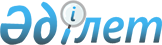 Қазақстан Республикасы Инвестициялар және даму министрлігі Байланыс, ақпараттандыру және ақпарат комитетінің аумақтық органдарының ережелерін бекіту туралы
					
			Күшін жойған
			
			
		
					Қазақстан Республикасы Инвестициялар және даму министрінің 2014 жылғы 19 қарашадағы № 161 бұйрығы. Қазақстан Республикасы Әділет министрлігінде 2014 жылы 3 желтоқсанда № 9924 тіркелді. Күші жойылды - Қазақстан Республикасы Ақпарат және коммуникациялар министрінің 2018 жылғы 15 мамырдағы № 202 бұйрығымен
      Ескерту. Күші жойылды – ҚР Ақпарат және коммуникациялар министрінің 15.05.2018 № 202 (алғашқы ресми жарияланған күнінен кейін қолданысқа енгізіледі) бұйрығымен.
      "Нормативтік құқықтық актілер туралы" Қазақстан Республикасының 1998 жылғы 24 наурыздағы Заңының 29-бабы 1-тармағының 6) тармақшасына және "Қазақстан Республикасы Инвестициялар және даму министрлігінің кейбір мәселелері" Қазақстан Республикасы Үкіметінің 2014 жылғы 19 қыркүйектегі № 995 қаулысына сәйкес БҰЙЫРАМЫН:
      1. Қосымшалар: 
      1) Осы бұйрыққа 1-қосымшаға сәйкес "Қазақстан Республикасы Инвестициялар және даму министрлігі Байланыс, ақпараттандыру және ақпарат комитетінің Астана қаласы және Ақмола облысы бойынша Байланыс және ақпараттандыру инспекциясы" мемлекеттік мекемесінің ережесі; 
      2) Осы бұйрыққа 2-қосымшаға сәйкес "Қазақстан Республикасы Инвестициялар және даму министрлігі Байланыс, ақпараттандыру және ақпарат комитетінің Алматы қаласы және Алматы облысы бойынша Байланыс және ақпараттандыру инспекциясы" мемлекеттік мекемесінің ережесі;
      3) Осы бұйрыққа 3-қосымшаға сәйкес "Қазақстан Республикасы Инвестициялар және даму министрлігі Байланыс, ақпараттандыру және ақпарат комитетінің Ақтөбе облысы бойынша Байланыс және ақпараттандыру инспекциясы" мемлекеттік мекемесінің ережесі;
      4) Осы бұйрыққа 4-қосымшаға сәйкес "Қазақстан Республикасы Инвестициялар және даму министрлігі Байланыс, ақпараттандыру және ақпарат комитетінің Атырау облысы бойынша Байланыс және ақпараттандыру инспекциясы" мемлекеттік мекемесінің ережесі;
      5) Осы бұйрыққа 5-қосымшаға сәйкес "Қазақстан Республикасы Инвестициялар және даму министрлігі Байланыс, ақпараттандыру және ақпарат комитетінің Шығыс Қазақстан облысы бойынша Байланыс және ақпараттандыру инспекциясы" мемлекеттік мекемесінің ережесі;
      6) Осы бұйрыққа 6-қосымшаға сәйкес "Қазақстан Республикасы Инвестициялар және даму министрлігі Байланыс, ақпараттандыру және ақпарат комитетінің Жамбыл облысы бойынша Байланыс және ақпараттандыру инспекциясы" мемлекеттік мекемесінің ережесі;
      7) Осы бұйрыққа 7-қосымшаға сәйкес "Қазақстан Республикасы Инвестициялар және даму министрлігі Байланыс, ақпараттандыру және ақпарат комитетінің Батыс Қазақстан облысы бойынша Байланыс және ақпараттандыру инспекциясы" мемлекеттік мекемесінің ережесі;
      8) Осы бұйрыққа 8-қосымшаға сәйкес "Қазақстан Республикасы Инвестициялар және даму министрлігі Байланыс, ақпараттандыру және ақпарат комитетінің Қарағанды облысы бойынша Байланыс және ақпараттандыру инспекциясы" мемлекеттік мекемесінің ережесі;
      9) Осы бұйрыққа 9-қосымшаға сәйкес "Қазақстан Республикасы Инвестициялар және даму министрлігі Байланыс, ақпараттандыру және ақпарат комитетінің Қызылорда облысы бойынша Байланыс және ақпараттандыру инспекциясы" мемлекеттік мекемесінің ережесі;
      10) Осы бұйрыққа 10-қосымшаға сәйкес "Қазақстан Республикасы Инвестициялар және даму министрлігі Байланыс, ақпараттандыру және ақпарат комитетінің Қостанай облысы бойынша Байланыс және ақпараттандыру инспекциясы" мемлекеттік мекемесінің ережесі;
      11) Осы бұйрыққа 11-қосымшаға сәйкес "Қазақстан Республикасы Инвестициялар және даму министрлігі Байланыс, ақпараттандыру және ақпарат комитетінің Маңғыстау облысы бойынша Байланыс және ақпараттандыру инспекциясы" мемлекеттік мекемесінің ережесі;
      12) Осы бұйрыққа 12-қосымшаға сәйкес "Қазақстан Республикасы Инвестициялар және даму министрлігі Байланыс, ақпараттандыру және ақпарат комитетінің Павлодар облысы бойынша Байланыс және ақпараттандыру инспекциясы" мемлекеттік мекемесінің ережесі;
      13) Осы бұйрыққа 13-қосымшаға сәйкес "Қазақстан Республикасы Инвестициялар және даму министрлігі Байланыс, ақпараттандыру және ақпарат комитетінің Солтүстік Қазақстан облысы бойынша Байланыс және ақпараттандыру инспекциясы" мемлекеттік мекемесінің ережесі;
      14) Осы бұйрыққа 14-қосымшаға сәйкес "Қазақстан Республикасы Инвестициялар және даму министрлігі Байланыс, ақпараттандыру және ақпарат комитетінің Оңтүстік Қазақстан облысы бойынша Байланыс және ақпараттандыру инспекциясы" мемлекеттік мекемесінің ережесі бекітілсін.
      2. Қазақстан Республикасы Инвестициялар және даму министрлігінің Байланыс, ақпараттандыру және ақпарат комитеті (С.С. Сәрсенов):
      1) осы бұйрықтың Қазақстан Республикасы Әділет министрлігінде заңнамада белгіленген тәртіппен мемлекеттік тіркелуін;
      2) осы бұйрық Қазақстан Республикасы Әділет министрлігінде мемлекеттік тіркелгеннен кейін күнтізбелік он күн ішінде бұқаралық ақпарат құралдарында және "Қазақстан Республикасы Әділет министрлігінің Республикалық құқықтық ақпарат орталығы" шаруашылық жүргізу құқығындағы республикалық мемлекеттік кәсіпорнының "Әділет" ақпараттық-құқықтық жүйесінде ресми жариялауға көшірмесін жіберуді;
      3) осы бұйрықты Қазақстан Республикасы Инвестициялар және даму министрлігінің интернет-ресурсында және мемлекеттік органдар интранет-порталында орналастыруды;
      4) осы бұйрық Қазақстан Республикасы Әділет министрлігінде мемлекеттік тіркелгеннен кейін 10 жұмыс күні ішінде осы тармақтың 1), 2) және 3) тармақшаларында көзделген шаралардың орындалуы туралы мәліметтерді Қазақстан Республикасы Инвестициялар және даму министрлігінің Заң департаментіне ұсынуды қамтамасыз етсін.
      3. Осы бұйрықтың орындалуын бақылау Қазақстан Республикасының Инвестициялар және даму вице-министрі А.Қ.Жұмағалиевке жүктелсін.
      4. Осы бұйрық оның алғаш ресми жарияланған күннен бастап қолданысқа енгізіледі. "Қазақстан Республикасы Инвестициялар және даму министрлігі
Байланыс, ақпараттандыру және ақпарат комитетінің Астана қаласы
және Ақмола облысы бойынша Байланыс және ақпараттандыру
инспекциясы" мемлекеттік мекемесі туралы ереже
1. Жалпы ережелер
      1. "Қазақстан Республикасы Инвестициялар және даму министрлігінің Байланыс, ақпараттандыру және ақпарат комитетінің Астана қаласы және Ақмола облысы бойынша Байланыс және ақпараттандыру инспекциясы" мемлекеттік мекемесі (бұдан әрі – Инспекция) Қазақстан Республикасы Инвестициялар және даму министрлігінің Байланыс, ақпараттандыру және ақпарат комитетінің (бұдан әрі – Комитет) байланыс және ақпараттандыру саласындағы іске асыру, бақылау және қадағалау функцияларын жүзеге асыратын аумақтық органы болып табылады.
      2. Инспекция өз қызметін Қазақстан Республикасының Конституциясына, Қазақстан Республикасының заңдарына, Қазақстан Республикасы Президентінің, Қазақстан Республикасы Үкіметінің және Қазақстан Республикасы Инвестициялар және даму министрлігінің актілеріне, өзге де нормативтік құқықтық актілерге, сондай-ақ осы Ережеге сәйкес жүзеге асырады.
      3. Инспекция мемлекеттік мекеменің ұйымдастыру–құқықтық нысандағы заңды тұлға болып табылады, өз атауымен мемлекеттік тілде жазылған мөрлері мен мөртаңбалары, белгіленген үлгідегі бланкілері, сондай-ақ Қазақстан Республикасы заңнамаға сәйкес қазынашылық органдарында есеп шоттары болады.
      4. Инспекция өз атынан азаматтық-құқықтық қатынастарға түседі.
      5. Егер заңнамаға сәйкес осыған уәкілетті болса, Инспекцияның мемлекет атынан азаматтық-құқықтық қатынастардың тарабы болады.
      6. Инспекция өз құзыретіндегі мәселелер бойынша Инспекция басшысының бұйрықтарымен ресімделген шешімдер қабылдайды. 
      7. Құрылымы және штаттық санының шегі Қазақстан Республикасының заңнамасына сәйкес бекітіледі.
      8. Инспекцияның орналасқан жері: Қазақстан Республикасы, 010000, Астана қаласы, Сарыарқа ауданы, Республика даңғылы, 13.
      9. Мемлекеттік органның толық атауы – "Қазақстан Республикасы Инвестициялар және даму министрлігінің Байланыс, ақпараттандыру және ақпарат комитетінің Астана қаласы және Ақмола облысы бойынша Байланыс және ақпараттандыру инспекциясы" республикалық мемлекеттік мекемесі.
      10. Осы Ереже Инспекцияның құрылтай құжаты болып табылады.
      11. Инспекцияның қызметін қаржыландыру республикалық бюджет қаражаты есебінен жүзеге асырылады.
      12. Инспекцияға Инспекцияның функциялары болып табылатын міндеттерді орындау мәніне кәсіпкерлік субъектілерімен шарттық қатынастарға түсуге болмайды. 2. Инспекцияның негізгі міндеттері, функциялары және құқықтары
      13. Инспекцияның негізгі міндеттері байланыс және ақпараттандыру салаларында мемлекеттiк саясатты қалыптастыруға және iске асыруға қатысу болып табылады.
      14. Инспекция өз құзыреті шегінде мынадай функцияларды жүзеге асырады:
      1) тиісті әкімшілік-аумақтық бірлікте Қазақстан Республикасының байланыс саласындағы заңдары талаптарының орындалуына мемлекеттік бақылауды жүзеге асыру;
      2) байланыс саласындағы шаруашылық жүргізуші субъектілердің қызметіне және радиожиілік спектрінің пайдаланылуына мемлекеттік бақылау жүргізуді қамтамасыз ету;
      3) адамдардың өмірі мен денсаулығына, қоршаған ортаға немесе тіршілікті қамтамасыз ету жүйелерінің қалыпты жұмыс істеуіне қауіп төндіретін байланыс желілері технологиялық жабдығын пайдалану, еңбекті қорғау және қауіпсіздік техникасы ережелерін бұзу анықталған кезде Қазақстан Республикасының заңдарына сәйкес жекелеген байланыс құралдарының немесе желілерінің жұмысындағы бұзушылықтарды жою туралы ұйғарымдар жіберу;
      4) байланыс құралдарын пайдалануға қабылдап алу жөніндегі іс-шараларға қатысу;
      5) пайдалануға рұқсат болмаған және (немесе) техникалық сипаттамалары белгiленген нормаларға сәйкес келмеген жағдайда, азаматтық мақсаттағы радиоэлектрондық құралдар мен жоғары жиiлiктi құрылғыларды өшiру;
      6) электрондық құралдар мен жоғары жиілікті құрылғылардың электромагниттік үйлесімділігін қамтамасыз ету жөніндегі ұйымдастыру-техникалық іс-шаралардың орындалуын бақылау;
      7) үкіметтік байланыс желілерін қоспағанда, байланыс ғимараттары, телекоммуникация желілері құрылысының жоспарларын келісуге және пайдалануға қабылдануына қатысу;
      8) радиобақылауды жүзеге асыру және байланыс саласындағы қызметтi жүзеге асыратын жеке және заңды тұлғалардың радиожиiлiк спектрiн пайдалануына және байланыс операторларының байланыс саласында қызметтер көрсетуді жүзеге асыратын субъектілерге қойылатын біліктілік талаптарын және байланыс қызметтерін көрсету қағидаларын сақтауына тексеру жүргiзу;
      9) байланыс операторларының байланыс саласында қызметтер көрсетуді жүзеге асыратын субъектілерге қойылатын бiлiктiлiк талаптарын, байланыс қызметтерін көрсету қағидаларын, пошта байланысы қызметтерін көрсету қағидаларын және Қазақстан Республикасының аумағындағы пошта жөнелтiлiмдеріне пошта штемпелiн қолдану қағидаларын сақтауын бақылау;
      10) Қазақстан Республикасының заңнамасына сәйкес телекоммуникациялар желiлерi мен құрылғылары құрылыстарының және пошта байланысының техникалық нормалар мен оларды техникалық пайдалануды ұйымдастыру жөнiндегi талаптарға сәйкестiгiн тексеру;
      11) Қазақстан Республикасының байланыс саласындағы заңнамасын бұза отырып, жұмыс істеп тұрған радиоэлектрондық құралдар мен жоғары жиiлiктi құрылғыларды анықтау және оларды пайдаланудың жолын кесу;
      12) пошта желiсi объектiлерiн пайдалануды ұйымдастыру және байланыс қызметiн пайдаланушыларға қызмет көрсету жөнiндегi нормативтiк құқықтық актiлердiң талаптарын сақтауды қамтамасыз ету;
      13) қалааралық және (немесе) халықаралық байланыс операторларының біліктілік талаптарына сәйкестігін бақылауды жүзеге асыру;
      14) Қазақстан Республикасы заңдарының, Қазақстан Республикасының Президенті жарлықтарының және Қазақстан Республикасының Үкіметі қаулыларының талаптарын сақтау тұрғысына ақпараттандыру саласындағы бақылауды жүзеге асыру;
      15) пошта байланысы қызметтерін көрсету жөніндегі Қазақстан Республикасының заңнамасын сақтауын бақылауды жүзеге асыру;
      16) бюджет қаражаты есебінен жасалатын және (немесе) сатып алынатын мемлекеттік ақпараттық жүйелердің, аппараттық-бағдарламалық кешеннің техникалық құжаттама (техникалық тапсырма, техникалық-экономикалық негіздеме, техникалық ерекшелік) талаптарына сәйкестігін бақылауды жүзеге асыру;
      17) мемлекеттік ақпараттық жүйелерді пайдалануға (өнеркәсіптік пайдалануға) қабылдау жөніндегі іс-шараларға қатысу;
      18) электрондық құжат және электрондық цифрлық қолтаңба туралы Қазақстан Республикасының заңдарын және Қазақстан Республикасы Үкіметінің қаулыларын сақтау тұрғысынан электрондық құжат және электрондық цифрлық қолтаңба саласындағы бақылауды жүзеге асыру;
      19) Қазақстан Республикасының заңдарына сәйкес өзге де мәселелер жатады.
      15. Инспекцияның құқықтары:
      1) жеке және заңды тұлғалардан Инспекцияға жүктелген функциялар мен міндеттерді жүзеге асыруға қажетті ақпаратты сұратуға және алуға;
      2) заңды және жеке тұлғаларға байланыс желілері мен ақпараттық жүйелерінің жұмыстарын анықтайтын нормативтік құқықтық актілер, стандарттар мен нормалардың талаптар бұзушылықтарын жою туралы нұсқамалар енгізуге; 
      3) байланыс желісі мен құралдарының жұмысына тексеруді жүргізуге; 
      4) сотқа талап-арыздармен жүгінуге, оның қаралуына қатысуға; 
      5) өз құзыреті шегінде сараптамалар мен консультациялар жүргізу үшін сарапшылардың, мамандардың, сондай-ақ өзге мемлекеттік органдардың және өзге де ұйымдар қызметкерлерін тартуға; 
      6) Қазақстан Республикасының заңнамасына сәйкес өзге де құқықтарды жүзеге асыруға құқылы. 
      16. Инспекцияның міндеттеріне:
      1) Инспекцияға жүктелген міндеттері мен функцияларды іске асыруды қамтамасыз ету;
      2) Қазақстан Республикасының заңнамасын, жеке және заңды тұлғалардың құқықтары мен заңмен қорғалатын мүдделерін сақтау;
      3) Инспекцияның құзыретіне кіретін мәселелер бойынша түсініктемелер әзірлеу;
      4) өз құзыреті шегінде және заңнама шеңберінде Комитеттің құрылымдық бөлімшелері мен мемлекеттік органдардың ресми сұрау салуы жағдайында қажетті материалдар мен анықтамалар беру;
      5) Инспекция теңгеріміндегі мемлекет меншігінің сақталуын қамтамасыз ету кіреді. 3. Инспекцияның мүлкі
      17. Инспекцияның жедел басқару құқығында оқшауланған мүлкі болады.
      Инспекцияның мүлкі оған мемлекет берген мүліктің есебінен құрылады және негізгі мен айналымдағы қаражаттан, сондай-ақ құны Инспекцияның теңгерімінде көрсетілген өзге де мүліктен тұрады.
      18. Инспекцияның мүлкі республикалық меншікке жатады.
      19. Инспекцияның өзіне бекітіліп берілген мүлікті өз бетінше иеліктен шығаруға немесе оған өзге де тәсілмен билік етпейді. 4. Инспекцияның қызметін ұйымдастыру
      20. Инспекцияны Қазақстан Республикасы Инвестициялар және даму министрімен келісілгеннен кейін, Қазақстан Республикасы Инвестициялар және даму министрлігінің жауапты хатшымен қызметке тағайындалатын және қызметтен босатылатын басшы басқарады.
      21. Инспекция басшысы Инспекцияның жұмысын ұйымдастырады және басқарады және өз қызметтерін жүзеге асыруға және Инспекцияға жүктелген міндеттердің орындалуына дербес жауапты болады.
      22. Осы мақсатта Инспекцияның басшысы:
      1) өз құзыреті шеңберінде бұйрықтар шығарады; 
      2) Инспекция қызметкерлерінің міндеттері мен өкілеттіктерін анықтайды; 
      3) Қазақстан Республикасының заңнамасына сәйкес Инспекцияның қызметкерлерін лауазымға тағайындайды және лауазымнан босатады; 
      4) мемлекеттік органдар мен өзге ұйымдарда Инспекцияны таныстырады; 
      5) заңнамада белгіленген тәртіпте Инспекцияның қызметкерлерін көтермелейді, сондай-ақ тәртіптік жаза қолданады; 
      6) Қазақстан Республикасының заңнамаларына сәйкес өзге де өкілеттіктерді жүзеге асырады. 
      23. Қазақстан Республикасының заңнамасына сәйкес Инспекцияда мыналар құрылады:
      1) әкімшілік-мемлекеттік қызметтердің бос орындарына орналасуға үміткерлерді таңдауды жүзеге асыруға уәкілетті конкурстық комиссия;
      2) қызметтік тергеу материалдарын қарастыру және тәртіптік жауапкершілікке тарту үшін тәртіптік комиссия;
      3) әкімшілік мемлекеттік қызметкерлерді аттестациядан өткізу үшін аттестациялық комиссия;
      4) қызметтік ақыны белгілеу құқығын беретін мемлекеттік қызмет өтілін есептеу бойынша комиссия.
      Жоғарыда көрсетілген комиссиялардың жеке құрамы Инспекция басшысымен айқындалады. Комиссиялардың шешімдері хаттамамен ресімделеді. 5. Инспекцияны қайта ұйымдастыру және тарату
      24. Инспекцияны қайта ұйымдастыру және тарату Қазақстан Республикасының азаматтық заңнамасына сәйкес жүргізіледі. "Қазақстан Республикасы Инвестициялар және даму министрлігі
Байланыс, ақпараттандыру және ақпарат комитетінің Алматы қаласы
және Алматы облысы бойынша Байланыс және ақпараттандыру
инспекциясы" мемлекеттік мекемесі туралы ереже
1. Жалпы ережелер
      1. "Қазақстан Республикасы Инвестициялар және даму министрлігінің Байланыс, ақпараттандыру және ақпарат комитетінің Алматы қаласы және Алматы облысы бойынша Байланыс және ақпараттандыру инспекциясы" мемлекеттік мекемесі (бұдан әрі – Инспекция) Қазақстан Республикасы Инвестициялар және даму министрлігінің Байланыс, ақпараттандыру және ақпарат комитетінің (бұдан әрі – Комитет) байланыс және ақпараттандыру саласындағы іске асыру, бақылау және қадағалау функцияларын жүзеге асыратын аумақтық органы болып табылады.
      2. Инспекция өз қызметін Қазақстан Республикасының Конституциясына, Қазақстан Республикасының заңдарына, Қазақстан Республикасы Президентінің, Қазақстан Республикасы Үкіметінің және Қазақстан Республикасы Инвестициялар және даму министрлігінің актілеріне, өзге де нормативтік құқықтық актілерге, сондай-ақ осы Ережеге сәйкес жүзеге асырады.
      3. Инспекция мемлекеттік мекеменің ұйымдастыру–құқықтық нысандағы заңды тұлға болып табылады, өз атауымен мемлекеттік тілде жазылған мөрлері мен мөртаңбалары, белгіленген үлгідегі бланкілері, сондай-ақ Қазақстан Республикасы заңнамаға сәйкес қазынашылық органдарында есеп шоттары болады.
      4. Инспекция өз атынан азаматтық-құқықтық қатынастарға түседі.
      5. Егер заңнамаға сәйкес осыған уәкілетті болса, Инспекцияның мемлекет атынан азаматтық-құқықтық қатынастардың тарабы болады.
      6. Инспекция өз құзыретіндегі мәселелер бойынша Инспекция басшысының бұйрықтарымен ресімделген шешімдер қабылдайды. 
      7. Құрылымы және штаттық санының шегі Қазақстан Республикасының заңнамасына сәйкес бекітіледі.
      8. Инспекцияның орналасқан жері: Қазақстан Республикасы, 050026, Алматы қаласы, Алмалы ауданы, Жұмалиев көшесі, 108.
      9. Мемлекеттік органның толық атауы – "Қазақстан Республикасы Инвестициялар және даму министрлігінің Байланыс, ақпараттандыру және ақпарат комитетінің Алматы қаласы және Алматы облысы бойынша Байланыс және ақпараттандыру инспекциясы" республикалық мемлекеттік мекемесі.
      10. Осы Ереже Инспекцияның құрылтай құжаты болып табылады.
      11. Инспекцияның қызметін қаржыландыру республикалық бюджет қаражаты есебінен жүзеге асырылады.
      12. Инспекцияға Инспекцияның функциялары болып табылатын міндеттерді орындау мәніне кәсіпкерлік субъектілерімен шарттық қатынастарға түсуге болмайды. 2. Инспекцияның негізгі міндеттері, функциялары және құқықтары
      13. Инспекцияның негізгі міндеттері байланыс және ақпараттандыру салаларында мемлекеттiк саясатты қалыптастыруға және iске асыруға қатысу болып табылады.
      14. Инспекция өз құзыреті шегінде мынадай функцияларды жүзеге асырады:
      1) тиісті әкімшілік-аумақтық бірлікте Қазақстан Республикасының байланыс саласындағы заңдары талаптарының орындалуына мемлекеттік бақылауды жүзеге асыру;
      2) байланыс саласындағы шаруашылық жүргізуші субъектілердің қызметіне және радиожиілік спектрінің пайдаланылуына мемлекеттік бақылау жүргізуді қамтамасыз ету;
      3) адамдардың өмірі мен денсаулығына, қоршаған ортаға немесе тіршілікті қамтамасыз ету жүйелерінің қалыпты жұмыс істеуіне қауіп төндіретін байланыс желілері технологиялық жабдығын пайдалану, еңбекті қорғау және қауіпсіздік техникасы ережелерін бұзу анықталған кезде Қазақстан Республикасының заңдарына сәйкес жекелеген байланыс құралдарының немесе желілерінің жұмысындағы бұзушылықтарды жою туралы ұйғарымдар жіберу;
      4) байланыс құралдарын пайдалануға қабылдап алу жөніндегі іс-шараларға қатысу;
      5) пайдалануға рұқсат болмаған және (немесе) техникалық сипаттамалары белгiленген нормаларға сәйкес келмеген жағдайда, азаматтық мақсаттағы радиоэлектрондық құралдар мен жоғары жиiлiктi құрылғыларды өшiру;
      6) электрондық құралдар мен жоғары жиілікті құрылғылардың электромагниттік үйлесімділігін қамтамасыз ету жөніндегі ұйымдастыру-техникалық іс-шаралардың орындалуын бақылау;
      7) үкіметтік байланыс желілерін қоспағанда, байланыс ғимараттары, телекоммуникация желілері құрылысының жоспарларын келісуге және пайдалануға қабылдануына қатысу;
      8) радиобақылауды жүзеге асыру және байланыс саласындағы қызметтi жүзеге асыратын жеке және заңды тұлғалардың радиожиiлiк спектрiн пайдалануына және байланыс операторларының байланыс саласында қызметтер көрсетуді жүзеге асыратын субъектілерге қойылатын біліктілік талаптарын және байланыс қызметтерін көрсету қағидаларын сақтауына тексеру жүргiзу;
      9) байланыс операторларының байланыс саласында қызметтер көрсетуді жүзеге асыратын субъектілерге қойылатын бiлiктiлiк талаптарын, байланыс қызметтерін көрсету қағидаларын, пошта байланысы қызметтерін көрсету қағидаларын және Қазақстан Республикасының аумағындағы пошта жөнелтiлiмдеріне пошта штемпелiн қолдану қағидаларын сақтауын бақылау;
      10) Қазақстан Республикасының заңнамасына сәйкес телекоммуникациялар желiлерi мен құрылғылары құрылыстарының және пошта байланысының техникалық нормалар мен оларды техникалық пайдалануды ұйымдастыру жөнiндегi талаптарға сәйкестiгiн тексеру;
      11) Қазақстан Республикасының байланыс саласындағы заңнамасын бұза отырып, жұмыс істеп тұрған радиоэлектрондық құралдар мен жоғары жиiлiктi құрылғыларды анықтау және оларды пайдаланудың жолын кесу;
      12) пошта желiсi объектiлерiн пайдалануды ұйымдастыру және байланыс қызметiн пайдаланушыларға қызмет көрсету жөнiндегi нормативтiк құқықтық актiлердiң талаптарын сақтауды қамтамасыз ету;
      13) қалааралық және (немесе) халықаралық байланыс операторларының біліктілік талаптарына сәйкестігін бақылауды жүзеге асыру;
      14) Қазақстан Республикасы заңдарының, Қазақстан Республикасының Президенті жарлықтарының және Қазақстан Республикасының Үкіметі қаулыларының талаптарын сақтау тұрғысына ақпараттандыру саласындағы бақылауды жүзеге асыру;
      15) пошта байланысы қызметтерін көрсету жөніндегі Қазақстан Республикасының заңнамасын сақтауын бақылауды жүзеге асыру;
      16) бюджет қаражаты есебінен жасалатын және (немесе) сатып алынатын мемлекеттік ақпараттық жүйелердің, аппараттық-бағдарламалық кешеннің техникалық құжаттама (техникалық тапсырма, техникалық-экономикалық негіздеме, техникалық ерекшелік) талаптарына сәйкестігін бақылауды жүзеге асыру;
      17) мемлекеттік ақпараттық жүйелерді пайдалануға (өнеркәсіптік пайдалануға) қабылдау жөніндегі іс-шараларға қатысу;
      18) электрондық құжат және электрондық цифрлық қолтаңба туралы Қазақстан Республикасының заңдарын және Қазақстан Республикасы Үкіметінің қаулыларын сақтау тұрғысынан электрондық құжат және электрондық цифрлық қолтаңба саласындағы бақылауды жүзеге асыру;
      19) Қазақстан Республикасының заңдарына сәйкес өзге де мәселелер жатады.
      15. Инспекцияның құқықтары:
      1) жеке және заңды тұлғалардан Инспекцияға жүктелген функциялар мен міндеттерді жүзеге асыруға қажетті ақпаратты сұратуға және алуға;
      2) заңды және жеке тұлғаларға байланыс желілері мен ақпараттық жүйелерінің жұмыстарын анықтайтын нормативтік құқықтық актілер, стандарттар мен нормалардың талаптар бұзушылықтарын жою туралы нұсқамалар енгізуге; 
      3) байланыс желісі мен құралдарының жұмысына тексеруді жүргізуге; 
      4) сотқа талап-арыздармен жүгінуге, оның қаралуына қатысуға; 
      5) өз құзыреті шегінде сараптамалар мен консультациялар жүргізу үшін сарапшылардың, мамандардың, сондай-ақ өзге мемлекеттік органдардың және өзге де ұйымдар қызметкерлерін тартуға; 
      6) Қазақстан Республикасының заңнамасына сәйкес өзге де құқықтарды жүзеге асыруға құқылы. 
      16. Инспекцияның міндеттеріне:
      1) Инспекцияға жүктелген міндеттері мен функцияларды іске асыруды қамтамасыз ету;
      2) Қазақстан Республикасының заңнамасын, жеке және заңды тұлғалардың құқықтары мен заңмен қорғалатын мүдделерін сақтау;
      3) Инспекцияның құзыретіне кіретін мәселелер бойынша түсініктемелер әзірлеу;
      4) өз құзыреті шегінде және заңнама шеңберінде Комитеттің құрылымдық бөлімшелері мен мемлекеттік органдардың ресми сұрау салуы жағдайында қажетті материалдар мен анықтамалар беру;
      5) Инспекция теңгеріміндегі мемлекет меншігінің сақталуын қамтамасыз ету кіреді. 3. Инспекцияның мүлкі
      17. Инспекцияның жедел басқару құқығында оқшауланған мүлкі болады.
      Инспекцияның мүлкі оған мемлекет берген мүліктің есебінен құрылады және негізгі мен айналымдағы қаражаттан, сондай-ақ құны Инспекцияның теңгерімінде көрсетілген өзге де мүліктен тұрады.
      18. Инспекцияның мүлкі республикалық меншікке жатады.
      19. Инспекцияның өзіне бекітіліп берілген мүлікті өз бетінше иеліктен шығаруға немесе оған өзге де тәсілмен билік етпейді. 4. Инспекцияның қызметін ұйымдастыру
      20. Инспекцияны Қазақстан Республикасы Инвестициялар және даму министрімен келісілгеннен кейін, Қазақстан Республикасы Инвестициялар және даму министрлігінің жауапты хатшымен қызметке тағайындалатын және қызметтен босатылатын басшы басқарады.
      21. Инспекция басшысы Инспекцияның жұмысын ұйымдастырады және басқарады және өз қызметтерін жүзеге асыруға және Инспекцияға жүктелген міндеттердің орындалуына дербес жауапты болады.
      22. Осы мақсатта Инспекцияның басшысы:
      1) өз құзыреті шеңберінде бұйрықтар шығарады; 
      2) Инспекция қызметкерлерінің міндеттері мен өкілеттіктерін анықтайды; 
      3) Қазақстан Республикасының заңнамасына сәйкес Инспекцияның қызметкерлерін лауазымға тағайындайды және лауазымнан босатады; 
      4) мемлекеттік органдар мен өзге ұйымдарда Инспекцияны таныстырады; 
      5) заңнамада белгіленген тәртіпте Инспекцияның қызметкерлерін көтермелейді, сондай-ақ тәртіптік жаза қолданады; 
      6) Қазақстан Республикасының заңнамаларына сәйкес өзге де өкілеттіктерді жүзеге асырады. 
      23. Қазақстан Республикасының заңнамасына сәйкес Инспекцияда мыналар құрылады:
      1) әкімшілік-мемлекеттік қызметтердің бос орындарына орналасуға үміткерлерді таңдауды жүзеге асыруға уәкілетті конкурстық комиссия;
      2) қызметтік тергеу материалдарын қарастыру және тәртіптік жауапкершілікке тарту үшін тәртіптік комиссия;
      3) әкімшілік мемлекеттік қызметкерлерді аттестациядан өткізу үшін аттестациялық комиссия;
      4) қызметтік ақыны белгілеу құқығын беретін мемлекеттік қызмет өтілін есептеу бойынша комиссия.
      Жоғарыда көрсетілген комиссиялардың жеке құрамы Инспекция басшысымен айқындалады. Комиссиялардың шешімдері хаттамамен ресімделеді. 5. Инспекцияны қайта ұйымдастыру және тарату
      24. Инспекцияны қайта ұйымдастыру және тарату Қазақстан Республикасының азаматтық заңнамасына сәйкес жүргізіледі. "Қазақстан Республикасы Инвестициялар және даму министрлігі
Байланыс, ақпараттандыру және ақпарат комитетінің Ақтөбе облысы
бойынша Байланыс және ақпараттандыру инспекциясы" мемлекеттік
мекемесі туралы ереже
1. Жалпы ережелер
      1. "Қазақстан Республикасы Инвестициялар және даму министрлігінің Байланыс, ақпараттандыру және ақпарат комитетінің Ақтөбе облысы бойынша Байланыс және ақпараттандыру инспекциясы" мемлекеттік мекемесі (бұдан әрі – Инспекция) Қазақстан Республикасы Инвестициялар және даму министрлігінің Байланыс, ақпараттандыру және ақпарат комитетінің (бұдан әрі – Комитет) байланыс және ақпараттандыру саласындағы іске асыру, бақылау және қадағалау функцияларын жүзеге асыратын аумақтық органы болып табылады.
      2. Инспекция өз қызметін Қазақстан Республикасының Конституциясына, Қазақстан Республикасының заңдарына, Қазақстан Республикасы Президентінің, Қазақстан Республикасы Үкіметінің және Қазақстан Республикасы Инвестициялар және даму министрлігінің актілеріне, өзге де нормативтік құқықтық актілерге, сондай-ақ осы Ережеге сәйкес жүзеге асырады.
      3. Инспекция мемлекеттік мекеменің ұйымдастыру–құқықтық нысандағы заңды тұлға болып табылады, өз атауымен мемлекеттік тілде жазылған мөрлері мен мөртаңбалары, белгіленген үлгідегі бланкілері, сондай-ақ Қазақстан Республикасы заңнамаға сәйкес қазынашылық органдарында есеп шоттары болады.
      4. Инспекция өз атынан азаматтық-құқықтық қатынастарға түседі.
      5. Егер заңнамаға сәйкес осыған уәкілетті болса, Инспекцияның мемлекет атынан азаматтық-құқықтық қатынастардың тарабы болады.
      6. Инспекция өз құзыретіндегі мәселелер бойынша Инспекция басшысының бұйрықтарымен ресімделген шешімдер қабылдайды. 
      7. Құрылымы және штаттық санының шегі Қазақстан Республикасының заңнамасына сәйкес бекітіледі.
      8. Инспекцияның орналасқан жері: Қазақстан Республикасы, 030000, Ақтөбе облысы, Ақтөбе қаласы, Әбілхайыр хан даңғылы, 62.
      9. Мемлекеттік органның толық атауы – "Қазақстан Республикасы Инвестициялар және даму министрлігінің Байланыс, ақпараттандыру және ақпарат комитетінің Ақтөбе облысы бойынша Байланыс және ақпараттандыру инспекциясы" республикалық мемлекеттік мекемесі.
      10. Осы Ереже Инспекцияның құрылтай құжаты болып табылады.
      11. Инспекцияның қызметін қаржыландыру республикалық бюджет қаражаты есебінен жүзеге асырылады.
      12. Инспекцияға Инспекцияның функциялары болып табылатын міндеттерді орындау мәніне кәсіпкерлік субъектілерімен шарттық қатынастарға түсуге болмайды. 2. Инспекцияның негізгі міндеттері, функциялары және құқықтары
      13. Инспекцияның негізгі міндеттері байланыс және ақпараттандыру салаларында мемлекеттiк саясатты қалыптастыруға және iске асыруға қатысу болып табылады.
      14. Инспекция өз құзыреті шегінде мынадай функцияларды жүзеге асырады:
      1) тиісті әкімшілік-аумақтық бірлікте Қазақстан Республикасының байланыс саласындағы заңдары талаптарының орындалуына мемлекеттік бақылауды жүзеге асыру;
      2) байланыс саласындағы шаруашылық жүргізуші субъектілердің қызметіне және радиожиілік спектрінің пайдаланылуына мемлекеттік бақылау жүргізуді қамтамасыз ету;
      3) адамдардың өмірі мен денсаулығына, қоршаған ортаға немесе тіршілікті қамтамасыз ету жүйелерінің қалыпты жұмыс істеуіне қауіп төндіретін байланыс желілері технологиялық жабдығын пайдалану, еңбекті қорғау және қауіпсіздік техникасы ережелерін бұзу анықталған кезде Қазақстан Республикасының заңдарына сәйкес жекелеген байланыс құралдарының немесе желілерінің жұмысындағы бұзушылықтарды жою туралы ұйғарымдар жіберу;
      4) байланыс құралдарын пайдалануға қабылдап алу жөніндегі іс-шараларға қатысу;
      5) пайдалануға рұқсат болмаған және (немесе) техникалық сипаттамалары белгiленген нормаларға сәйкес келмеген жағдайда, азаматтық мақсаттағы радиоэлектрондық құралдар мен жоғары жиiлiктi құрылғыларды өшiру;
      6) электрондық құралдар мен жоғары жиілікті құрылғылардың электромагниттік үйлесімділігін қамтамасыз ету жөніндегі ұйымдастыру-техникалық іс-шаралардың орындалуын бақылау;
      7) үкіметтік байланыс желілерін қоспағанда, байланыс ғимараттары, телекоммуникация желілері құрылысының жоспарларын келісуге және пайдалануға қабылдануына қатысу;
      8) радиобақылауды жүзеге асыру және байланыс саласындағы қызметтi жүзеге асыратын жеке және заңды тұлғалардың радиожиiлiк спектрiн пайдалануына және байланыс операторларының байланыс саласында қызметтер көрсетуді жүзеге асыратын субъектілерге қойылатын біліктілік талаптарын және байланыс қызметтерін көрсету қағидаларын сақтауына тексеру жүргiзу;
      9) байланыс операторларының байланыс саласында қызметтер көрсетуді жүзеге асыратын субъектілерге қойылатын бiлiктiлiк талаптарын, байланыс қызметтерін көрсету қағидаларын, пошта байланысы қызметтерін көрсету қағидаларын және Қазақстан Республикасының аумағындағы пошта жөнелтiлiмдеріне пошта штемпелiн қолдану қағидаларын сақтауын бақылау;
      10) Қазақстан Республикасының заңнамасына сәйкес телекоммуникациялар желiлерi мен құрылғылары құрылыстарының және пошта байланысының техникалық нормалар мен оларды техникалық пайдалануды ұйымдастыру жөнiндегi талаптарға сәйкестiгiн тексеру;
      11) Қазақстан Республикасының байланыс саласындағы заңнамасын бұза отырып, жұмыс істеп тұрған радиоэлектрондық құралдар мен жоғары жиiлiктi құрылғыларды анықтау және оларды пайдаланудың жолын кесу;
      12) пошта желiсi объектiлерiн пайдалануды ұйымдастыру және байланыс қызметiн пайдаланушыларға қызмет көрсету жөнiндегi нормативтiк құқықтық актiлердiң талаптарын сақтауды қамтамасыз ету;
      13) қалааралық және (немесе) халықаралық байланыс операторларының біліктілік талаптарына сәйкестігін бақылауды жүзеге асыру;
      14) Қазақстан Республикасы заңдарының, Қазақстан Республикасының Президенті жарлықтарының және Қазақстан Республикасының Үкіметі қаулыларының талаптарын сақтау тұрғысына ақпараттандыру саласындағы бақылауды жүзеге асыру;
      15) пошта байланысы қызметтерін көрсету жөніндегі Қазақстан Республикасының заңнамасын сақтауын бақылауды жүзеге асыру;
      16) бюджет қаражаты есебінен жасалатын және (немесе) сатып алынатын мемлекеттік ақпараттық жүйелердің, аппараттық-бағдарламалық кешеннің техникалық құжаттама (техникалық тапсырма, техникалық-экономикалық негіздеме, техникалық ерекшелік) талаптарына сәйкестігін бақылауды жүзеге асыру;
      17) мемлекеттік ақпараттық жүйелерді пайдалануға (өнеркәсіптік пайдалануға) қабылдау жөніндегі іс-шараларға қатысу;
      18) электрондық құжат және электрондық цифрлық қолтаңба туралы Қазақстан Республикасының заңдарын және Қазақстан Республикасы Үкіметінің қаулыларын сақтау тұрғысынан электрондық құжат және электрондық цифрлық қолтаңба саласындағы бақылауды жүзеге асыру;
      19) Қазақстан Республикасының заңдарына сәйкес өзге де мәселелер жатады.
      15. Инспекцияның құқықтары:
      1) жеке және заңды тұлғалардан Инспекцияға жүктелген функциялар мен міндеттерді жүзеге асыруға қажетті ақпаратты сұратуға және алуға;
      2) заңды және жеке тұлғаларға байланыс желілері мен ақпараттық жүйелерінің жұмыстарын анықтайтын нормативтік құқықтық актілер, стандарттар мен нормалардың талаптар бұзушылықтарын жою туралы нұсқамалар енгізуге; 
      3) байланыс желісі мен құралдарының жұмысына тексеруді жүргізуге; 
      4) сотқа талап-арыздармен жүгінуге, оның қаралуына қатысуға; 
      5) өз құзыреті шегінде сараптамалар мен консультациялар жүргізу үшін сарапшылардың, мамандардың, сондай-ақ өзге мемлекеттік органдардың және өзге де ұйымдар қызметкерлерін тартуға; 
      6) Қазақстан Республикасының заңнамасына сәйкес өзге де құқықтарды жүзеге асыруға құқылы. 
      16. Инспекцияның міндеттеріне:
      1) Инспекцияға жүктелген міндеттері мен функцияларды іске асыруды қамтамасыз ету;
      2) Қазақстан Республикасының заңнамасын, жеке және заңды тұлғалардың құқықтары мен заңмен қорғалатын мүдделерін сақтау;
      3) Инспекцияның құзыретіне кіретін мәселелер бойынша түсініктемелер әзірлеу;
      4) өз құзыреті шегінде және заңнама шеңберінде Комитеттің құрылымдық бөлімшелері мен мемлекеттік органдардың ресми сұрау салуы жағдайында қажетті материалдар мен анықтамалар беру;
      5) Инспекция теңгеріміндегі мемлекет меншігінің сақталуын қамтамасыз ету кіреді. 3. Инспекцияның мүлкі
      17. Инспекцияның жедел басқару құқығында оқшауланған мүлкі болады.
      Инспекцияның мүлкі оған мемлекет берген мүліктің есебінен құрылады және негізгі мен айналымдағы қаражаттан, сондай-ақ құны Инспекцияның теңгерімінде көрсетілген өзге де мүліктен тұрады.
      18. Инспекцияның мүлкі республикалық меншікке жатады.
      19. Инспекцияның өзіне бекітіліп берілген мүлікті өз бетінше иеліктен шығаруға немесе оған өзге де тәсілмен билік етпейді. 4. Инспекцияның қызметін ұйымдастыру
      20. Инспекцияны Қазақстан Республикасы Инвестициялар және даму министрімен келісілгеннен кейін, Қазақстан Республикасы Инвестициялар және даму министрлігінің жауапты хатшымен қызметке тағайындалатын және қызметтен босатылатын басшы басқарады.
      21. Инспекция басшысы Инспекцияның жұмысын ұйымдастырады және басқарады және өз қызметтерін жүзеге асыруға және Инспекцияға жүктелген міндеттердің орындалуына дербес жауапты болады.
      22. Осы мақсатта Инспекцияның басшысы:
      1) өз құзыреті шеңберінде бұйрықтар шығарады; 
      2) Инспекция қызметкерлерінің міндеттері мен өкілеттіктерін анықтайды; 
      3) Қазақстан Республикасының заңнамасына сәйкес Инспекцияның қызметкерлерін лауазымға тағайындайды және лауазымнан босатады; 
      4) мемлекеттік органдар мен өзге ұйымдарда Инспекцияны таныстырады; 
      5) заңнамада белгіленген тәртіпте Инспекцияның қызметкерлерін көтермелейді, сондай-ақ тәртіптік жаза қолданады; 
      6) Қазақстан Республикасының заңнамаларына сәйкес өзге де өкілеттіктерді жүзеге асырады. 
      23. Қазақстан Республикасының заңнамасына сәйкес Инспекцияда мыналар құрылады:
      1) әкімшілік-мемлекеттік қызметтердің бос орындарына орналасуға үміткерлерді таңдауды жүзеге асыруға уәкілетті конкурстық комиссия;
      2) қызметтік тергеу материалдарын қарастыру және тәртіптік жауапкершілікке тарту үшін тәртіптік комиссия;
      3) әкімшілік мемлекеттік қызметкерлерді аттестациядан өткізу үшін аттестациялық комиссия;
      4) қызметтік ақыны белгілеу құқығын беретін мемлекеттік қызмет өтілін есептеу бойынша комиссия.
      Жоғарыда көрсетілген комиссиялардың жеке құрамы Инспекция басшысымен айқындалады. Комиссиялардың шешімдері хаттамамен ресімделеді. 5. Инспекцияны қайта ұйымдастыру және тарату
      24. Инспекцияны қайта ұйымдастыру және тарату Қазақстан Республикасының азаматтық заңнамасына сәйкес жүргізіледі. "Қазақстан Республикасы Инвестициялар және даму министрлігі
Байланыс, ақпараттандыру және ақпарат комитетінің Атырау облысы
бойынша Байланыс және ақпараттандыру инспекциясы" мемлекеттік
мекемесі туралы ереже
1. Жалпы ережелер
      1. "Қазақстан Республикасы Инвестициялар және даму министрлігінің Байланыс, ақпараттандыру және ақпарат комитетінің Атырау облысы бойынша Байланыс және ақпараттандыру инспекциясы" мемлекеттік мекемесі (бұдан әрі – Инспекция) Қазақстан Республикасы Инвестициялар және даму министрлігінің Байланыс, ақпараттандыру және ақпарат комитетінің (бұдан әрі – Комитет) байланыс және ақпараттандыру саласындағы іске асыру, бақылау және қадағалау функцияларын жүзеге асыратын аумақтық органы болып табылады.
      2. Инспекция өз қызметін Қазақстан Республикасының Конституциясына, Қазақстан Республикасының заңдарына, Қазақстан Республикасы Президентінің, Қазақстан Республикасы Үкіметінің және Қазақстан Республикасы Инвестициялар және даму министрлігінің актілеріне, өзге де нормативтік құқықтық актілерге, сондай-ақ осы Ережеге сәйкес жүзеге асырады.
      3. Инспекция мемлекеттік мекеменің ұйымдастыру–құқықтық нысандағы заңды тұлға болып табылады, өз атауымен мемлекеттік тілде жазылған мөрлері мен мөртаңбалары, белгіленген үлгідегі бланкілері, сондай-ақ Қазақстан Республикасы заңнамаға сәйкес қазынашылық органдарында есеп шоттары болады.
      4. Инспекция өз атынан азаматтық-құқықтық қатынастарға түседі.
      5. Егер заңнамаға сәйкес осыған уәкілетті болса, Инспекцияның мемлекет атынан азаматтық-құқықтық қатынастардың тарабы болады.
      6. Инспекция өз құзыретіндегі мәселелер бойынша Инспекция басшысының бұйрықтарымен ресімделген шешімдер қабылдайды. 
      7. Құрылымы және штаттық санының шегі Қазақстан Республикасының заңнамасына сәйкес бекітіледі.
      8. Инспекцияның орналасқан жері: Қазақстан Республикасы, 060000, Атырау облысы, Атырау қаласы, Пушкин көшесі, 201 Байланыс үйі.
      9. Мемлекеттік органның толық атауы – "Қазақстан Республикасы Инвестициялар және даму министрлігінің Байланыс, ақпараттандыру және ақпарат комитетінің Атырау облысы бойынша Байланыс және ақпараттандыру инспекциясы" республикалық мемлекеттік мекемесі.
      10. Осы Ереже Инспекцияның құрылтай құжаты болып табылады.
      11. Инспекцияның қызметін қаржыландыру республикалық бюджет қаражаты есебінен жүзеге асырылады.
      12. Инспекцияға Инспекцияның функциялары болып табылатын міндеттерді орындау мәніне кәсіпкерлік субъектілерімен шарттық қатынастарға түсуге болмайды. 2. Инспекцияның негізгі міндеттері, функциялары және құқықтары
      13. Инспекцияның негізгі міндеттері байланыс және ақпараттандыру салаларында мемлекеттiк саясатты қалыптастыруға және iске асыруға қатысу болып табылады.
      14. Инспекция өз құзыреті шегінде мынадай функцияларды жүзеге асырады:
      1) тиісті әкімшілік-аумақтық бірлікте Қазақстан Республикасының байланыс саласындағы заңдары талаптарының орындалуына мемлекеттік бақылауды жүзеге асыру;
      2) байланыс саласындағы шаруашылық жүргізуші субъектілердің қызметіне және радиожиілік спектрінің пайдаланылуына мемлекеттік бақылау жүргізуді қамтамасыз ету;
      3) адамдардың өмірі мен денсаулығына, қоршаған ортаға немесе тіршілікті қамтамасыз ету жүйелерінің қалыпты жұмыс істеуіне қауіп төндіретін байланыс желілері технологиялық жабдығын пайдалану, еңбекті қорғау және қауіпсіздік техникасы ережелерін бұзу анықталған кезде Қазақстан Республикасының заңдарына сәйкес жекелеген байланыс құралдарының немесе желілерінің жұмысындағы бұзушылықтарды жою туралы ұйғарымдар жіберу;
      4) байланыс құралдарын пайдалануға қабылдап алу жөніндегі іс-шараларға қатысу;
      5) пайдалануға рұқсат болмаған және (немесе) техникалық сипаттамалары белгiленген нормаларға сәйкес келмеген жағдайда, азаматтық мақсаттағы радиоэлектрондық құралдар мен жоғары жиiлiктi құрылғыларды өшiру;
      6) электрондық құралдар мен жоғары жиілікті құрылғылардың электромагниттік үйлесімділігін қамтамасыз ету жөніндегі ұйымдастыру-техникалық іс-шаралардың орындалуын бақылау;
      7) үкіметтік байланыс желілерін қоспағанда, байланыс ғимараттары, телекоммуникация желілері құрылысының жоспарларын келісуге және пайдалануға қабылдануына қатысу;
      8) радиобақылауды жүзеге асыру және байланыс саласындағы қызметтi жүзеге асыратын жеке және заңды тұлғалардың радиожиiлiк спектрiн пайдалануына және байланыс операторларының байланыс саласында қызметтер көрсетуді жүзеге асыратын субъектілерге қойылатын біліктілік талаптарын және байланыс қызметтерін көрсету қағидаларын сақтауына тексеру жүргiзу;
      9) байланыс операторларының байланыс саласында қызметтер көрсетуді жүзеге асыратын субъектілерге қойылатын бiлiктiлiк талаптарын, байланыс қызметтерін көрсету қағидаларын, пошта байланысы қызметтерін көрсету қағидаларын және Қазақстан Республикасының аумағындағы пошта жөнелтiлiмдеріне пошта штемпелiн қолдану қағидаларын сақтауын бақылау;
      10) Қазақстан Республикасының заңнамасына сәйкес телекоммуникациялар желiлерi мен құрылғылары құрылыстарының және пошта байланысының техникалық нормалар мен оларды техникалық пайдалануды ұйымдастыру жөнiндегi талаптарға сәйкестiгiн тексеру;
      11) Қазақстан Республикасының байланыс саласындағы заңнамасын бұза отырып, жұмыс істеп тұрған радиоэлектрондық құралдар мен жоғары жиiлiктi құрылғыларды анықтау және оларды пайдаланудың жолын кесу;
      12) пошта желiсi объектiлерiн пайдалануды ұйымдастыру және байланыс қызметiн пайдаланушыларға қызмет көрсету жөнiндегi нормативтiк құқықтық актiлердiң талаптарын сақтауды қамтамасыз ету;
      13) қалааралық және (немесе) халықаралық байланыс операторларының біліктілік талаптарына сәйкестігін бақылауды жүзеге асыру;
      14) Қазақстан Республикасы заңдарының, Қазақстан Республикасының Президенті жарлықтарының және Қазақстан Республикасының Үкіметі қаулыларының талаптарын сақтау тұрғысына ақпараттандыру саласындағы бақылауды жүзеге асыру;
      15) пошта байланысы қызметтерін көрсету жөніндегі Қазақстан Республикасының заңнамасын сақтауын бақылауды жүзеге асыру;
      16) бюджет қаражаты есебінен жасалатын және (немесе) сатып алынатын мемлекеттік ақпараттық жүйелердің, аппараттық-бағдарламалық кешеннің техникалық құжаттама (техникалық тапсырма, техникалық-экономикалық негіздеме, техникалық ерекшелік) талаптарына сәйкестігін бақылауды жүзеге асыру;
      17) мемлекеттік ақпараттық жүйелерді пайдалануға (өнеркәсіптік пайдалануға) қабылдау жөніндегі іс-шараларға қатысу;
      18) электрондық құжат және электрондық цифрлық қолтаңба туралы Қазақстан Республикасының заңдарын және Қазақстан Республикасы Үкіметінің қаулыларын сақтау тұрғысынан электрондық құжат және электрондық цифрлық қолтаңба саласындағы бақылауды жүзеге асыру;
      19) Қазақстан Республикасының заңдарына сәйкес өзге де мәселелер жатады.
      15. Инспекцияның құқықтары:
      1) жеке және заңды тұлғалардан Инспекцияға жүктелген функциялар мен міндеттерді жүзеге асыруға қажетті ақпаратты сұратуға және алуға;
      2) заңды және жеке тұлғаларға байланыс желілері мен ақпараттық жүйелерінің жұмыстарын анықтайтын нормативтік құқықтық актілер, стандарттар мен нормалардың талаптар бұзушылықтарын жою туралы нұсқамалар енгізуге; 
      3) байланыс желісі мен құралдарының жұмысына тексеруді жүргізуге; 
      4) сотқа талап-арыздармен жүгінуге, оның қаралуына қатысуға; 
      5) өз құзыреті шегінде сараптамалар мен консультациялар жүргізу үшін сарапшылардың, мамандардың, сондай-ақ өзге мемлекеттік органдардың және өзге де ұйымдар қызметкерлерін тартуға; 
      6) Қазақстан Республикасының заңнамасына сәйкес өзге де құқықтарды жүзеге асыруға құқылы. 
      16. Инспекцияның міндеттеріне:
      1) Инспекцияға жүктелген міндеттері мен функцияларды іске асыруды қамтамасыз ету;
      2) Қазақстан Республикасының заңнамасын, жеке және заңды тұлғалардың құқықтары мен заңмен қорғалатын мүдделерін сақтау;
      3) Инспекцияның құзыретіне кіретін мәселелер бойынша түсініктемелер әзірлеу;
      4) өз құзыреті шегінде және заңнама шеңберінде Комитеттің құрылымдық бөлімшелері мен мемлекеттік органдардың ресми сұрау салуы жағдайында қажетті материалдар мен анықтамалар беру;
      5) Инспекция теңгеріміндегі мемлекет меншігінің сақталуын қамтамасыз ету кіреді. 3. Инспекцияның мүлкі
      17. Инспекцияның жедел басқару құқығында оқшауланған мүлкі болады.
      Инспекцияның мүлкі оған мемлекет берген мүліктің есебінен құрылады және негізгі мен айналымдағы қаражаттан, сондай-ақ құны Инспекцияның теңгерімінде көрсетілген өзге де мүліктен тұрады.
      18. Инспекцияның мүлкі республикалық меншікке жатады.
      19. Инспекцияның өзіне бекітіліп берілген мүлікті өз бетінше иеліктен шығаруға немесе оған өзге де тәсілмен билік етпейді. 4. Инспекцияның қызметін ұйымдастыру
      20. Инспекцияны Қазақстан Республикасы Инвестициялар және даму министрімен келісілгеннен кейін, Қазақстан Республикасы Инвестициялар және даму министрлігінің жауапты хатшымен қызметке тағайындалатын және қызметтен босатылатын басшы басқарады.
      21. Инспекция басшысы Инспекцияның жұмысын ұйымдастырады және басқарады және өз қызметтерін жүзеге асыруға және Инспекцияға жүктелген міндеттердің орындалуына дербес жауапты болады.
      22. Осы мақсатта Инспекцияның басшысы:
      1) өз құзыреті шеңберінде бұйрықтар шығарады; 
      2) Инспекция қызметкерлерінің міндеттері мен өкілеттіктерін анықтайды; 
      3) Қазақстан Республикасының заңнамасына сәйкес Инспекцияның қызметкерлерін лауазымға тағайындайды және лауазымнан босатады; 
      4) мемлекеттік органдар мен өзге ұйымдарда Инспекцияны таныстырады; 
      5) заңнамада белгіленген тәртіпте Инспекцияның қызметкерлерін көтермелейді, сондай-ақ тәртіптік жаза қолданады; 
      6) Қазақстан Республикасының заңнамаларына сәйкес өзге де өкілеттіктерді жүзеге асырады. 
      23. Қазақстан Республикасының заңнамасына сәйкес Инспекцияда мыналар құрылады:
      1) әкімшілік-мемлекеттік қызметтердің бос орындарына орналасуға үміткерлерді таңдауды жүзеге асыруға уәкілетті конкурстық комиссия;
      2) қызметтік тергеу материалдарын қарастыру және тәртіптік жауапкершілікке тарту үшін тәртіптік комиссия;
      3) әкімшілік мемлекеттік қызметкерлерді аттестациядан өткізу үшін аттестациялық комиссия;
      4) қызметтік ақыны белгілеу құқығын беретін мемлекеттік қызмет өтілін есептеу бойынша комиссия.
      Жоғарыда көрсетілген комиссиялардың жеке құрамы Инспекция басшысымен айқындалады. Комиссиялардың шешімдері хаттамамен ресімделеді. 5. Инспекцияны қайта ұйымдастыру және тарату
      24. Инспекцияны қайта ұйымдастыру және тарату Қазақстан Республикасының азаматтық заңнамасына сәйкес жүргізіледі. "Қазақстан Республикасы Инвестициялар және даму министрлігі
Байланыс, ақпараттандыру және ақпарат комитетінің
Шығыс-Қазақстан облысы бойынша Байланыс және ақпараттандыру
инспекциясы" мемлекеттік мекемесі туралы ереже
1. Жалпы ережелер
      1. "Қазақстан Республикасы Инвестициялар және даму министрлігінің Байланыс, ақпараттандыру және ақпарат комитетінің Шығыс Қазақстан облысы бойынша Байланыс және ақпараттандыру инспекциясы" мемлекеттік мекемесі (бұдан әрі – Инспекция) Қазақстан Республикасы Инвестициялар және даму министрлігінің Байланыс, ақпараттандыру және ақпарат комитетінің (бұдан әрі – Комитет) байланыс және ақпараттандыру саласындағы іске асыру, бақылау және қадағалау функцияларын жүзеге асыратын аумақтық органы болып табылады.
      2. Инспекция өз қызметін Қазақстан Республикасының Конституциясына, Қазақстан Республикасының заңдарына, Қазақстан Республикасы Президентінің, Қазақстан Республикасы Үкіметінің және Қазақстан Республикасы Инвестициялар және даму министрлігінің актілеріне, өзге де нормативтік құқықтық актілерге, сондай-ақ осы Ережеге сәйкес жүзеге асырады.
      3. Инспекция мемлекеттік мекеменің ұйымдастыру–құқықтық нысандағы заңды тұлға болып табылады, өз атауымен мемлекеттік тілде жазылған мөрлері мен мөртаңбалары, белгіленген үлгідегі бланкілері, сондай-ақ Қазақстан Республикасы заңнамаға сәйкес қазынашылық органдарында есеп шоттары болады.
      4. Инспекция өз атынан азаматтық-құқықтық қатынастарға түседі.
      5. Егер заңнамаға сәйкес осыған уәкілетті болса, Инспекцияның мемлекет атынан азаматтық-құқықтық қатынастардың тарабы болады.
      6. Инспекция өз құзыретіндегі мәселелер бойынша Инспекция басшысының бұйрықтарымен ресімделген шешімдер қабылдайды. 
      7. Құрылымы және штаттық санының шегі Қазақстан Республикасының заңнамасына сәйкес бекітіледі.
      8. Инспекцияның орналасқан жері: Қазақстан Республикасы, 070000, Шығыс-Қазақстан облысы, Өскемен қаласы, Карл Либкнехт көшесі, 19.
      9. Мемлекеттік органның толық атауы – "Қазақстан Республикасы Инвестициялар және даму министрлігінің Байланыс, ақпараттандыру және ақпарат комитетінің Шығыс-Қазақстан облысы бойынша Байланыс және ақпараттандыру инспекциясы" республикалық мемлекеттік мекемесі.
      10. Осы Ереже Инспекцияның құрылтай құжаты болып табылады.
      11. Инспекцияның қызметін қаржыландыру республикалық бюджет қаражаты есебінен жүзеге асырылады.
      12. Инспекцияға Инспекцияның функциялары болып табылатын міндеттерді орындау мәніне кәсіпкерлік субъектілерімен шарттық қатынастарға түсуге болмайды. 2. Инспекцияның негізгі міндеттері, функциялары және құқықтары
      13. Инспекцияның негізгі міндеттері байланыс және ақпараттандыру салаларында мемлекеттiк саясатты қалыптастыруға және iске асыруға қатысу болып табылады.
      14. Инспекция өз құзыреті шегінде мынадай функцияларды жүзеге асырады:
      1) тиісті әкімшілік-аумақтық бірлікте Қазақстан Республикасының байланыс саласындағы заңдары талаптарының орындалуына мемлекеттік бақылауды жүзеге асыру;
      2) байланыс саласындағы шаруашылық жүргізуші субъектілердің қызметіне және радиожиілік спектрінің пайдаланылуына мемлекеттік бақылау жүргізуді қамтамасыз ету;
      3) адамдардың өмірі мен денсаулығына, қоршаған ортаға немесе тіршілікті қамтамасыз ету жүйелерінің қалыпты жұмыс істеуіне қауіп төндіретін байланыс желілері технологиялық жабдығын пайдалану, еңбекті қорғау және қауіпсіздік техникасы ережелерін бұзу анықталған кезде Қазақстан Республикасының заңдарына сәйкес жекелеген байланыс құралдарының немесе желілерінің жұмысындағы бұзушылықтарды жою туралы ұйғарымдар жіберу;
      4) байланыс құралдарын пайдалануға қабылдап алу жөніндегі іс-шараларға қатысу;
      5) пайдалануға рұқсат болмаған және (немесе) техникалық сипаттамалары белгiленген нормаларға сәйкес келмеген жағдайда, азаматтық мақсаттағы радиоэлектрондық құралдар мен жоғары жиiлiктi құрылғыларды өшiру;
      6) электрондық құралдар мен жоғары жиілікті құрылғылардың электромагниттік үйлесімділігін қамтамасыз ету жөніндегі ұйымдастыру-техникалық іс-шаралардың орындалуын бақылау;
      7) үкіметтік байланыс желілерін қоспағанда, байланыс ғимараттары, телекоммуникация желілері құрылысының жоспарларын келісуге және пайдалануға қабылдануына қатысу;
      8) радиобақылауды жүзеге асыру және байланыс саласындағы қызметтi жүзеге асыратын жеке және заңды тұлғалардың радиожиiлiк спектрiн пайдалануына және байланыс операторларының байланыс саласында қызметтер көрсетуді жүзеге асыратын субъектілерге қойылатын біліктілік талаптарын және байланыс қызметтерін көрсету қағидаларын сақтауына тексеру жүргiзу;
      9) байланыс операторларының байланыс саласында қызметтер көрсетуді жүзеге асыратын субъектілерге қойылатын бiлiктiлiк талаптарын, байланыс қызметтерін көрсету қағидаларын, пошта байланысы қызметтерін көрсету қағидаларын және Қазақстан Республикасының аумағындағы пошта жөнелтiлiмдеріне пошта штемпелiн қолдану қағидаларын сақтауын бақылау;
      10) Қазақстан Республикасының заңнамасына сәйкес телекоммуникациялар желiлерi мен құрылғылары құрылыстарының және пошта байланысының техникалық нормалар мен оларды техникалық пайдалануды ұйымдастыру жөнiндегi талаптарға сәйкестiгiн тексеру;
      11) Қазақстан Республикасының байланыс саласындағы заңнамасын бұза отырып, жұмыс істеп тұрған радиоэлектрондық құралдар мен жоғары жиiлiктi құрылғыларды анықтау және оларды пайдаланудың жолын кесу;
      12) пошта желiсi объектiлерiн пайдалануды ұйымдастыру және байланыс қызметiн пайдаланушыларға қызмет көрсету жөнiндегi нормативтiк құқықтық актiлердiң талаптарын сақтауды қамтамасыз ету;
      13) қалааралық және (немесе) халықаралық байланыс операторларының біліктілік талаптарына сәйкестігін бақылауды жүзеге асыру;
      14) Қазақстан Республикасы заңдарының, Қазақстан Республикасының Президенті жарлықтарының және Қазақстан Республикасының Үкіметі қаулыларының талаптарын сақтау тұрғысына ақпараттандыру саласындағы бақылауды жүзеге асыру;
      15) пошта байланысы қызметтерін көрсету жөніндегі Қазақстан Республикасының заңнамасын сақтауын бақылауды жүзеге асыру;
      16) бюджет қаражаты есебінен жасалатын және (немесе) сатып алынатын мемлекеттік ақпараттық жүйелердің, аппараттық-бағдарламалық кешеннің техникалық құжаттама (техникалық тапсырма, техникалық-экономикалық негіздеме, техникалық ерекшелік) талаптарына сәйкестігін бақылауды жүзеге асыру;
      17) мемлекеттік ақпараттық жүйелерді пайдалануға (өнеркәсіптік пайдалануға) қабылдау жөніндегі іс-шараларға қатысу;
      18) электрондық құжат және электрондық цифрлық қолтаңба туралы Қазақстан Республикасының заңдарын және Қазақстан Республикасы Үкіметінің қаулыларын сақтау тұрғысынан электрондық құжат және электрондық цифрлық қолтаңба саласындағы бақылауды жүзеге асыру;
      19) Қазақстан Республикасының заңдарына сәйкес өзге де мәселелер жатады.
      15. Инспекцияның құқықтары:
      1) жеке және заңды тұлғалардан Инспекцияға жүктелген функциялар мен міндеттерді жүзеге асыруға қажетті ақпаратты сұратуға және алуға;
      2) заңды және жеке тұлғаларға байланыс желілері мен ақпараттық жүйелерінің жұмыстарын анықтайтын нормативтік құқықтық актілер, стандарттар мен нормалардың талаптар бұзушылықтарын жою туралы нұсқамалар енгізуге; 
      3) байланыс желісі мен құралдарының жұмысына тексеруді жүргізуге; 
      4) сотқа талап-арыздармен жүгінуге, оның қаралуына қатысуға; 
      5) өз құзыреті шегінде сараптамалар мен консультациялар жүргізу үшін сарапшылардың, мамандардың, сондай-ақ өзге мемлекеттік органдардың және өзге де ұйымдар қызметкерлерін тартуға; 
      6) Қазақстан Республикасының заңнамасына сәйкес өзге де құқықтарды жүзеге асыруға құқылы. 
      16. Инспекцияның міндеттеріне:
      1) Инспекцияға жүктелген міндеттері мен функцияларды іске асыруды қамтамасыз ету;
      2) Қазақстан Республикасының заңнамасын, жеке және заңды тұлғалардың құқықтары мен заңмен қорғалатын мүдделерін сақтау;
      3) Инспекцияның құзыретіне кіретін мәселелер бойынша түсініктемелер әзірлеу;
      4) өз құзыреті шегінде және заңнама шеңберінде Комитеттің құрылымдық бөлімшелері мен мемлекеттік органдардың ресми сұрау салуы жағдайында қажетті материалдар мен анықтамалар беру;
      5) Инспекция теңгеріміндегі мемлекет меншігінің сақталуын қамтамасыз ету кіреді. 3. Инспекцияның мүлкі
      17. Инспекцияның жедел басқару құқығында оқшауланған мүлкі болады.
      Инспекцияның мүлкі оған мемлекет берген мүліктің есебінен құрылады және негізгі мен айналымдағы қаражаттан, сондай-ақ құны Инспекцияның теңгерімінде көрсетілген өзге де мүліктен тұрады.
      18. Инспекцияның мүлкі республикалық меншікке жатады.
      19. Инспекцияның өзіне бекітіліп берілген мүлікті өз бетінше иеліктен шығаруға немесе оған өзге де тәсілмен билік етпейді. 4. Инспекцияның қызметін ұйымдастыру
      20. Инспекцияны Қазақстан Республикасы Инвестициялар және даму министрімен келісілгеннен кейін, Қазақстан Республикасы Инвестициялар және даму министрлігінің жауапты хатшымен қызметке тағайындалатын және қызметтен босатылатын басшы басқарады.
      21. Инспекция басшысы Инспекцияның жұмысын ұйымдастырады және басқарады және өз қызметтерін жүзеге асыруға және Инспекцияға жүктелген міндеттердің орындалуына дербес жауапты болады.
      22. Осы мақсатта Инспекцияның басшысы:
      1) өз құзыреті шеңберінде бұйрықтар шығарады; 
      2) Инспекция қызметкерлерінің міндеттері мен өкілеттіктерін анықтайды; 
      3) Қазақстан Республикасының заңнамасына сәйкес Инспекцияның қызметкерлерін лауазымға тағайындайды және лауазымнан босатады; 
      4) мемлекеттік органдар мен өзге ұйымдарда Инспекцияны таныстырады; 
      5) заңнамада белгіленген тәртіпте Инспекцияның қызметкерлерін көтермелейді, сондай-ақ тәртіптік жаза қолданады; 
      6) Қазақстан Республикасының заңнамаларына сәйкес өзге де өкілеттіктерді жүзеге асырады. 
      23. Қазақстан Республикасының заңнамасына сәйкес Инспекцияда мыналар құрылады:
      1) әкімшілік-мемлекеттік қызметтердің бос орындарына орналасуға үміткерлерді таңдауды жүзеге асыруға уәкілетті конкурстық комиссия;
      2) қызметтік тергеу материалдарын қарастыру және тәртіптік жауапкершілікке тарту үшін тәртіптік комиссия;
      3) әкімшілік мемлекеттік қызметкерлерді аттестациядан өткізу үшін аттестациялық комиссия;
      4) қызметтік ақыны белгілеу құқығын беретін мемлекеттік қызмет өтілін есептеу бойынша комиссия.
      Жоғарыда көрсетілген комиссиялардың жеке құрамы Инспекция басшысымен айқындалады. Комиссиялардың шешімдері хаттамамен ресімделеді. 5. Инспекцияны қайта ұйымдастыру және тарату
      24. Инспекцияны қайта ұйымдастыру және тарату Қазақстан Республикасының азаматтық заңнамасына сәйкес жүргізіледі. "Қазақстан Республикасы Инвестициялар және даму министрлігі
Байланыс, ақпараттандыру және ақпарат комитетінің Жамбыл облысы
бойынша Байланыс және ақпараттандыру инспекциясы" мемлекеттік
мекемесі туралы ереже
1. Жалпы ережелер
      1. "Қазақстан Республикасы Инвестициялар және даму министрлігінің Байланыс, ақпараттандыру және ақпарат комитетінің Жамбыл облысы бойынша Байланыс және ақпараттандыру инспекциясы" мемлекеттік мекемесі (бұдан әрі – Инспекция) Қазақстан Республикасы Инвестициялар және даму министрлігінің Байланыс, ақпараттандыру және ақпарат комитетінің (бұдан әрі – Комитет) байланыс және ақпараттандыру саласындағы іске асыру, бақылау және қадағалау функцияларын жүзеге асыратын аумақтық органы болып табылады.
      2. Инспекция өз қызметін Қазақстан Республикасының Конституциясына, Қазақстан Республикасының заңдарына, Қазақстан Республикасы Президентінің, Қазақстан Республикасы Үкіметінің және Қазақстан Республикасы Инвестициялар және даму министрлігінің актілеріне, өзге де нормативтік құқықтық актілерге, сондай-ақ осы Ережеге сәйкес жүзеге асырады.
      3. Инспекция мемлекеттік мекеменің ұйымдастыру–құқықтық нысандағы заңды тұлға болып табылады, өз атауымен мемлекеттік тілде жазылған мөрлері мен мөртаңбалары, белгіленген үлгідегі бланкілері, сондай-ақ Қазақстан Республикасы заңнамаға сәйкес қазынашылық органдарында есеп шоттары болады.
      4. Инспекция өз атынан азаматтық-құқықтық қатынастарға түседі.
      5. Егер заңнамаға сәйкес осыған уәкілетті болса, Инспекцияның мемлекет атынан азаматтық-құқықтық қатынастардың тарабы болады.
      6. Инспекция өз құзыретіндегі мәселелер бойынша Инспекция басшысының бұйрықтарымен ресімделген шешімдер қабылдайды. 
      7. Құрылымы және штаттық санының шегі Қазақстан Республикасының заңнамасына сәйкес бекітіледі.
      8. Инспекцияның орналасқан жері: Қазақстан Республикасы, 080000, Жамбыл облысы, Тараз қаласы, Асқаров көшесі, 20-ж.
      Ескерту. 8-тармақ жаңа редакцияда - ҚР Инвестициялар және даму министрінің м.а. 24.11.2015 № 1090 (алғашқы ресми жарияланған күнінен бастап қолданысқа енгізіледі) бұйрығымен.


       9. Мемлекеттік органның толық атауы – "Қазақстан Республикасы Инвестициялар және даму министрлігінің Байланыс, ақпараттандыру және ақпарат комитетінің Жамбыл облысы бойынша Байланыс және ақпараттандыру инспекциясы" республикалық мемлекеттік мекемесі.
      10. Осы Ереже Инспекцияның құрылтай құжаты болып табылады.
      11. Инспекцияның қызметін қаржыландыру республикалық бюджет қаражаты есебінен жүзеге асырылады.
      12. Инспекцияға Инспекцияның функциялары болып табылатын міндеттерді орындау мәніне кәсіпкерлік субъектілерімен шарттық қатынастарға түсуге болмайды. 2. Инспекцияның негізгі міндеттері, функциялары және құқықтары
      13. Инспекцияның негізгі міндеттері байланыс және ақпараттандыру салаларында мемлекеттiк саясатты қалыптастыруға және iске асыруға қатысу болып табылады.
      14. Инспекция өз құзыреті шегінде мынадай функцияларды жүзеге асырады:
      1) тиісті әкімшілік-аумақтық бірлікте Қазақстан Республикасының байланыс саласындағы заңдары талаптарының орындалуына мемлекеттік бақылауды жүзеге асыру;
      2) байланыс саласындағы шаруашылық жүргізуші субъектілердің қызметіне және радиожиілік спектрінің пайдаланылуына мемлекеттік бақылау жүргізуді қамтамасыз ету;
      3) адамдардың өмірі мен денсаулығына, қоршаған ортаға немесе тіршілікті қамтамасыз ету жүйелерінің қалыпты жұмыс істеуіне қауіп төндіретін байланыс желілері технологиялық жабдығын пайдалану, еңбекті қорғау және қауіпсіздік техникасы ережелерін бұзу анықталған кезде Қазақстан Республикасының заңдарына сәйкес жекелеген байланыс құралдарының немесе желілерінің жұмысындағы бұзушылықтарды жою туралы ұйғарымдар жіберу;
      4) байланыс құралдарын пайдалануға қабылдап алу жөніндегі іс-шараларға қатысу;
      5) пайдалануға рұқсат болмаған және (немесе) техникалық сипаттамалары белгiленген нормаларға сәйкес келмеген жағдайда, азаматтық мақсаттағы радиоэлектрондық құралдар мен жоғары жиiлiктi құрылғыларды өшiру;
      6) электрондық құралдар мен жоғары жиілікті құрылғылардың электромагниттік үйлесімділігін қамтамасыз ету жөніндегі ұйымдастыру-техникалық іс-шаралардың орындалуын бақылау;
      7) үкіметтік байланыс желілерін қоспағанда, байланыс ғимараттары, телекоммуникация желілері құрылысының жоспарларын келісуге және пайдалануға қабылдануына қатысу;
      8) радиобақылауды жүзеге асыру және байланыс саласындағы қызметтi жүзеге асыратын жеке және заңды тұлғалардың радиожиiлiк спектрiн пайдалануына және байланыс операторларының байланыс саласында қызметтер көрсетуді жүзеге асыратын субъектілерге қойылатын біліктілік талаптарын және байланыс қызметтерін көрсету қағидаларын сақтауына тексеру жүргiзу;
      9) байланыс операторларының байланыс саласында қызметтер көрсетуді жүзеге асыратын субъектілерге қойылатын бiлiктiлiк талаптарын, байланыс қызметтерін көрсету қағидаларын, пошта байланысы қызметтерін көрсету қағидаларын және Қазақстан Республикасының аумағындағы пошта жөнелтiлiмдеріне пошта штемпелiн қолдану қағидаларын сақтауын бақылау;
      10) Қазақстан Республикасының заңнамасына сәйкес телекоммуникациялар желiлерi мен құрылғылары құрылыстарының және пошта байланысының техникалық нормалар мен оларды техникалық пайдалануды ұйымдастыру жөнiндегi талаптарға сәйкестiгiн тексеру;
      11) Қазақстан Республикасының байланыс саласындағы заңнамасын бұза отырып, жұмыс істеп тұрған радиоэлектрондық құралдар мен жоғары жиiлiктi құрылғыларды анықтау және оларды пайдаланудың жолын кесу;
      12) пошта желiсi объектiлерiн пайдалануды ұйымдастыру және байланыс қызметiн пайдаланушыларға қызмет көрсету жөнiндегi нормативтiк құқықтық актiлердiң талаптарын сақтауды қамтамасыз ету;
      13) қалааралық және (немесе) халықаралық байланыс операторларының біліктілік талаптарына сәйкестігін бақылауды жүзеге асыру;
      14) Қазақстан Республикасы заңдарының, Қазақстан Республикасының Президенті жарлықтарының және Қазақстан Республикасының Үкіметі қаулыларының талаптарын сақтау тұрғысына ақпараттандыру саласындағы бақылауды жүзеге асыру;
      15) пошта байланысы қызметтерін көрсету жөніндегі Қазақстан Республикасының заңнамасын сақтауын бақылауды жүзеге асыру;
      16) бюджет қаражаты есебінен жасалатын және (немесе) сатып алынатын мемлекеттік ақпараттық жүйелердің, аппараттық-бағдарламалық кешеннің техникалық құжаттама (техникалық тапсырма, техникалық-экономикалық негіздеме, техникалық ерекшелік) талаптарына сәйкестігін бақылауды жүзеге асыру;
      17) мемлекеттік ақпараттық жүйелерді пайдалануға (өнеркәсіптік пайдалануға) қабылдау жөніндегі іс-шараларға қатысу;
      18) электрондық құжат және электрондық цифрлық қолтаңба туралы Қазақстан Республикасының заңдарын және Қазақстан Республикасы Үкіметінің қаулыларын сақтау тұрғысынан электрондық құжат және электрондық цифрлық қолтаңба саласындағы бақылауды жүзеге асыру;
      19) Қазақстан Республикасының заңдарына сәйкес өзге де мәселелер жатады.
      15. Инспекцияның құқықтары:
      1) жеке және заңды тұлғалардан Инспекцияға жүктелген функциялар мен міндеттерді жүзеге асыруға қажетті ақпаратты сұратуға және алуға;
      2) заңды және жеке тұлғаларға байланыс желілері мен ақпараттық жүйелерінің жұмыстарын анықтайтын нормативтік құқықтық актілер, стандарттар мен нормалардың талаптар бұзушылықтарын жою туралы нұсқамалар енгізуге; 
      3) байланыс желісі мен құралдарының жұмысына тексеруді жүргізуге; 
      4) сотқа талап-арыздармен жүгінуге, оның қаралуына қатысуға; 
      5) өз құзыреті шегінде сараптамалар мен консультациялар жүргізу үшін сарапшылардың, мамандардың, сондай-ақ өзге мемлекеттік органдардың және өзге де ұйымдар қызметкерлерін тартуға; 
      6) Қазақстан Республикасының заңнамасына сәйкес өзге де құқықтарды жүзеге асыруға құқылы. 
      16. Инспекцияның міндеттеріне:
      1) Инспекцияға жүктелген міндеттері мен функцияларды іске асыруды қамтамасыз ету;
      2) Қазақстан Республикасының заңнамасын, жеке және заңды тұлғалардың құқықтары мен заңмен қорғалатын мүдделерін сақтау;
      3) Инспекцияның құзыретіне кіретін мәселелер бойынша түсініктемелер әзірлеу;
      4) өз құзыреті шегінде және заңнама шеңберінде Комитеттің құрылымдық бөлімшелері мен мемлекеттік органдардың ресми сұрау салуы жағдайында қажетті материалдар мен анықтамалар беру;
      5) Инспекция теңгеріміндегі мемлекет меншігінің сақталуын қамтамасыз ету кіреді. 3. Инспекцияның мүлкі
      17. Инспекцияның жедел басқару құқығында оқшауланған мүлкі болады.
      Инспекцияның мүлкі оған мемлекет берген мүліктің есебінен құрылады және негізгі мен айналымдағы қаражаттан, сондай-ақ құны Инспекцияның теңгерімінде көрсетілген өзге де мүліктен тұрады.
      18. Инспекцияның мүлкі республикалық меншікке жатады.
      19. Инспекцияның өзіне бекітіліп берілген мүлікті өз бетінше иеліктен шығаруға немесе оған өзге де тәсілмен билік етпейді. 4. Инспекцияның қызметін ұйымдастыру
      20. Инспекцияны Қазақстан Республикасы Инвестициялар және даму министрімен келісілгеннен кейін, Қазақстан Республикасы Инвестициялар және даму министрлігінің жауапты хатшымен қызметке тағайындалатын және қызметтен босатылатын басшы басқарады.
      21. Инспекция басшысы Инспекцияның жұмысын ұйымдастырады және басқарады және өз қызметтерін жүзеге асыруға және Инспекцияға жүктелген міндеттердің орындалуына дербес жауапты болады.
      22. Осы мақсатта Инспекцияның басшысы:
      1) өз құзыреті шеңберінде бұйрықтар шығарады; 
      2) Инспекция қызметкерлерінің міндеттері мен өкілеттіктерін анықтайды; 
      3) Қазақстан Республикасының заңнамасына сәйкес Инспекцияның қызметкерлерін лауазымға тағайындайды және лауазымнан босатады; 
      4) мемлекеттік органдар мен өзге ұйымдарда Инспекцияны таныстырады; 
      5) заңнамада белгіленген тәртіпте Инспекцияның қызметкерлерін көтермелейді, сондай-ақ тәртіптік жаза қолданады; 
      6) Қазақстан Республикасының заңнамаларына сәйкес өзге де өкілеттіктерді жүзеге асырады. 
      23. Қазақстан Республикасының заңнамасына сәйкес Инспекцияда мыналар құрылады:
      1) әкімшілік-мемлекеттік қызметтердің бос орындарына орналасуға үміткерлерді таңдауды жүзеге асыруға уәкілетті конкурстық комиссия;
      2) қызметтік тергеу материалдарын қарастыру және тәртіптік жауапкершілікке тарту үшін тәртіптік комиссия;
      3) әкімшілік мемлекеттік қызметкерлерді аттестациядан өткізу үшін аттестациялық комиссия;
      4) қызметтік ақыны белгілеу құқығын беретін мемлекеттік қызмет өтілін есептеу бойынша комиссия.
      Жоғарыда көрсетілген комиссиялардың жеке құрамы Инспекция басшысымен айқындалады. Комиссиялардың шешімдері хаттамамен ресімделеді. 5. Инспекцияны қайта ұйымдастыру және тарату
      24. Инспекцияны қайта ұйымдастыру және тарату Қазақстан Республикасының азаматтық заңнамасына сәйкес жүргізіледі. "Қазақстан Республикасы Инвестициялар және даму министрлігі
Байланыс, ақпараттандыру және ақпарат комитетінің Батыс
Қазақстан облысы бойынша Байланыс және ақпараттандыру
инспекциясы" мемлекеттік мекемесі туралы ереже
1. Жалпы ережелер
      1. "Қазақстан Республикасы Инвестициялар және даму министрлігінің Байланыс, ақпараттандыру және ақпарат комитетінің Батыс Қазақстан облысы бойынша Байланыс және ақпараттандыру инспекциясы" мемлекеттік мекемесі (бұдан әрі – Инспекция) Қазақстан Республикасы Инвестициялар және даму министрлігінің Байланыс, ақпараттандыру және ақпарат комитетінің (бұдан әрі – Комитет) байланыс және ақпараттандыру саласындағы іске асыру, бақылау және қадағалау функцияларын жүзеге асыратын аумақтық органы болып табылады.
      2. Инспекция өз қызметін Қазақстан Республикасының Конституциясына, Қазақстан Республикасының заңдарына, Қазақстан Республикасы Президентінің, Қазақстан Республикасы Үкіметінің және Қазақстан Республикасы Инвестициялар және даму министрлігінің актілеріне, өзге де нормативтік құқықтық актілерге, сондай-ақ осы Ережеге сәйкес жүзеге асырады.
      3. Инспекция мемлекеттік мекеменің ұйымдастыру–құқықтық нысандағы заңды тұлға болып табылады, өз атауымен мемлекеттік тілде жазылған мөрлері мен мөртаңбалары, белгіленген үлгідегі бланкілері, сондай-ақ Қазақстан Республикасы заңнамаға сәйкес қазынашылық органдарында есеп шоттары болады.
      4. Инспекция өз атынан азаматтық-құқықтық қатынастарға түседі.
      5. Егер заңнамаға сәйкес осыған уәкілетті болса, Инспекцияның мемлекет атынан азаматтық-құқықтық қатынастардың тарабы болады.
      6. Инспекция өз құзыретіндегі мәселелер бойынша Инспекция басшысының бұйрықтарымен ресімделген шешімдер қабылдайды. 
      7. Құрылымы және штаттық санының шегі Қазақстан Республикасының заңнамасына сәйкес бекітіледі.
      8. Инспекцияның орналасқан жері: Қазақстан Республикасы, 090001, Батыс Қазақстан облысы, Орал қаласы, Достық даңғылы, 186.
      9. Мемлекеттік органның толық атауы – "Қазақстан Республикасы Инвестициялар және даму министрлігінің Батыс Қазақстан облысы бойынша Байланыс және ақпараттандыру инспекциясы" республикалық мемлекеттік мекемесі.
      10. Осы Ереже Инспекцияның құрылтай құжаты болып табылады.
      11. Инспекцияның қызметін қаржыландыру республикалық бюджет қаражаты есебінен жүзеге асырылады.
      12. Инспекцияға Инспекцияның функциялары болып табылатын міндеттерді орындау мәніне кәсіпкерлік субъектілерімен шарттық қатынастарға түсуге болмайды. 2. Инспекцияның негізгі міндеттері, функциялары және құқықтары
      13. Инспекцияның негізгі міндеттері байланыс және ақпараттандыру салаларында мемлекеттiк саясатты қалыптастыруға және iске асыруға қатысу болып табылады.
      14. Инспекция өз құзыреті шегінде мынадай функцияларды жүзеге асырады:
      1) тиісті әкімшілік-аумақтық бірлікте Қазақстан Республикасының байланыс саласындағы заңдары талаптарының орындалуына мемлекеттік бақылауды жүзеге асыру;
      2) байланыс саласындағы шаруашылық жүргізуші субъектілердің қызметіне және радиожиілік спектрінің пайдаланылуына мемлекеттік бақылау жүргізуді қамтамасыз ету;
      3) адамдардың өмірі мен денсаулығына, қоршаған ортаға немесе тіршілікті қамтамасыз ету жүйелерінің қалыпты жұмыс істеуіне қауіп төндіретін байланыс желілері технологиялық жабдығын пайдалану, еңбекті қорғау және қауіпсіздік техникасы ережелерін бұзу анықталған кезде Қазақстан Республикасының заңдарына сәйкес жекелеген байланыс құралдарының немесе желілерінің жұмысындағы бұзушылықтарды жою туралы ұйғарымдар жіберу;
      4) байланыс құралдарын пайдалануға қабылдап алу жөніндегі іс-шараларға қатысу;
      5) пайдалануға рұқсат болмаған және (немесе) техникалық сипаттамалары белгiленген нормаларға сәйкес келмеген жағдайда, азаматтық мақсаттағы радиоэлектрондық құралдар мен жоғары жиiлiктi құрылғыларды өшiру;
      6) электрондық құралдар мен жоғары жиілікті құрылғылардың электромагниттік үйлесімділігін қамтамасыз ету жөніндегі ұйымдастыру-техникалық іс-шаралардың орындалуын бақылау;
      7) үкіметтік байланыс желілерін қоспағанда, байланыс ғимараттары, телекоммуникация желілері құрылысының жоспарларын келісуге және пайдалануға қабылдануына қатысу;
      8) радиобақылауды жүзеге асыру және байланыс саласындағы қызметтi жүзеге асыратын жеке және заңды тұлғалардың радиожиiлiк спектрiн пайдалануына және байланыс операторларының байланыс саласында қызметтер көрсетуді жүзеге асыратын субъектілерге қойылатын біліктілік талаптарын және байланыс қызметтерін көрсету қағидаларын сақтауына тексеру жүргiзу;
      9) байланыс операторларының байланыс саласында қызметтер көрсетуді жүзеге асыратын субъектілерге қойылатын бiлiктiлiк талаптарын, байланыс қызметтерін көрсету қағидаларын, пошта байланысы қызметтерін көрсету қағидаларын және Қазақстан Республикасының аумағындағы пошта жөнелтiлiмдеріне пошта штемпелiн қолдану қағидаларын сақтауын бақылау;
      10) Қазақстан Республикасының заңнамасына сәйкес телекоммуникациялар желiлерi мен құрылғылары құрылыстарының және пошта байланысының техникалық нормалар мен оларды техникалық пайдалануды ұйымдастыру жөнiндегi талаптарға сәйкестiгiн тексеру;
      11) Қазақстан Республикасының байланыс саласындағы заңнамасын бұза отырып, жұмыс істеп тұрған радиоэлектрондық құралдар мен жоғары жиiлiктi құрылғыларды анықтау және оларды пайдаланудың жолын кесу;
      12) пошта желiсi объектiлерiн пайдалануды ұйымдастыру және байланыс қызметiн пайдаланушыларға қызмет көрсету жөнiндегi нормативтiк құқықтық актiлердiң талаптарын сақтауды қамтамасыз ету;
      13) қалааралық және (немесе) халықаралық байланыс операторларының біліктілік талаптарына сәйкестігін бақылауды жүзеге асыру;
      14) Қазақстан Республикасы заңдарының, Қазақстан Республикасының Президенті жарлықтарының және Қазақстан Республикасының Үкіметі қаулыларының талаптарын сақтау тұрғысына ақпараттандыру саласындағы бақылауды жүзеге асыру;
      15) пошта байланысы қызметтерін көрсету жөніндегі Қазақстан Республикасының заңнамасын сақтауын бақылауды жүзеге асыру;
      16) бюджет қаражаты есебінен жасалатын және (немесе) сатып алынатын мемлекеттік ақпараттық жүйелердің, аппараттық-бағдарламалық кешеннің техникалық құжаттама (техникалық тапсырма, техникалық-экономикалық негіздеме, техникалық ерекшелік) талаптарына сәйкестігін бақылауды жүзеге асыру;
      17) мемлекеттік ақпараттық жүйелерді пайдалануға (өнеркәсіптік пайдалануға) қабылдау жөніндегі іс-шараларға қатысу;
      18) электрондық құжат және электрондық цифрлық қолтаңба туралы Қазақстан Республикасының заңдарын және Қазақстан Республикасы Үкіметінің қаулыларын сақтау тұрғысынан электрондық құжат және электрондық цифрлық қолтаңба саласындағы бақылауды жүзеге асыру;
      19) Қазақстан Республикасының заңдарына сәйкес өзге де мәселелер жатады.
      15. Инспекцияның құқықтары:
      1) жеке және заңды тұлғалардан Инспекцияға жүктелген функциялар мен міндеттерді жүзеге асыруға қажетті ақпаратты сұратуға және алуға;
      2) заңды және жеке тұлғаларға байланыс желілері мен ақпараттық жүйелерінің жұмыстарын анықтайтын нормативтік құқықтық актілер, стандарттар мен нормалардың талаптар бұзушылықтарын жою туралы нұсқамалар енгізуге; 
      3) байланыс желісі мен құралдарының жұмысына тексеруді жүргізуге; 
      4) сотқа талап-арыздармен жүгінуге, оның қаралуына қатысуға; 
      5) өз құзыреті шегінде сараптамалар мен консультациялар жүргізу үшін сарапшылардың, мамандардың, сондай-ақ өзге мемлекеттік органдардың және өзге де ұйымдар қызметкерлерін тартуға; 
      6) Қазақстан Республикасының заңнамасына сәйкес өзге де құқықтарды жүзеге асыруға құқылы. 
      16. Инспекцияның міндеттеріне:
      1) Инспекцияға жүктелген міндеттері мен функцияларды іске асыруды қамтамасыз ету;
      2) Қазақстан Республикасының заңнамасын, жеке және заңды тұлғалардың құқықтары мен заңмен қорғалатын мүдделерін сақтау;
      3) Инспекцияның құзыретіне кіретін мәселелер бойынша түсініктемелер әзірлеу;
      4) өз құзыреті шегінде және заңнама шеңберінде Комитеттің құрылымдық бөлімшелері мен мемлекеттік органдардың ресми сұрау салуы жағдайында қажетті материалдар мен анықтамалар беру;
      5) Инспекция теңгеріміндегі мемлекет меншігінің сақталуын қамтамасыз ету кіреді. 3. Инспекцияның мүлкі
      17. Инспекцияның жедел басқару құқығында оқшауланған мүлкі болады.
      Инспекцияның мүлкі оған мемлекет берген мүліктің есебінен құрылады және негізгі мен айналымдағы қаражаттан, сондай-ақ құны Инспекцияның теңгерімінде көрсетілген өзге де мүліктен тұрады.
      18. Инспекцияның мүлкі республикалық меншікке жатады.
      19. Инспекцияның өзіне бекітіліп берілген мүлікті өз бетінше иеліктен шығаруға немесе оған өзге де тәсілмен билік етпейді. 4. Инспекцияның қызметін ұйымдастыру
      20. Инспекцияны Қазақстан Республикасы Инвестициялар және даму министрімен келісілгеннен кейін, Қазақстан Республикасы Инвестициялар және даму министрлігінің жауапты хатшымен қызметке тағайындалатын және қызметтен босатылатын басшы басқарады.
      21. Инспекция басшысы Инспекцияның жұмысын ұйымдастырады және басқарады және өз қызметтерін жүзеге асыруға және Инспекцияға жүктелген міндеттердің орындалуына дербес жауапты болады.
      22. Осы мақсатта Инспекцияның басшысы:
      1) өз құзыреті шеңберінде бұйрықтар шығарады; 
      2) Инспекция қызметкерлерінің міндеттері мен өкілеттіктерін анықтайды; 
      3) Қазақстан Республикасының заңнамасына сәйкес Инспекцияның қызметкерлерін лауазымға тағайындайды және лауазымнан босатады; 
      4) мемлекеттік органдар мен өзге ұйымдарда Инспекцияны таныстырады; 
      5) заңнамада белгіленген тәртіпте Инспекцияның қызметкерлерін көтермелейді, сондай-ақ тәртіптік жаза қолданады; 
      6) Қазақстан Республикасының заңнамаларына сәйкес өзге де өкілеттіктерді жүзеге асырады. 
      23. Қазақстан Республикасының заңнамасына сәйкес Инспекцияда мыналар құрылады:
      1) әкімшілік-мемлекеттік қызметтердің бос орындарына орналасуға үміткерлерді таңдауды жүзеге асыруға уәкілетті конкурстық комиссия;
      2) қызметтік тергеу материалдарын қарастыру және тәртіптік жауапкершілікке тарту үшін тәртіптік комиссия;
      3) әкімшілік мемлекеттік қызметкерлерді аттестациядан өткізу үшін аттестациялық комиссия;
      4) қызметтік ақыны белгілеу құқығын беретін мемлекеттік қызмет өтілін есептеу бойынша комиссия.
      Жоғарыда көрсетілген комиссиялардың жеке құрамы Инспекция басшысымен айқындалады. Комиссиялардың шешімдері хаттамамен ресімделеді. 5. Инспекцияны қайта ұйымдастыру және тарату
      24. Инспекцияны қайта ұйымдастыру және тарату Қазақстан Республикасының азаматтық заңнамасына сәйкес жүргізіледі. "Қазақстан Республикасы Инвестициялар және даму министрлігі
Байланыс, ақпараттандыру және ақпарат комитетінің Қарағанды
облысы бойынша Байланыс және ақпараттандыру инспекциясы"
мемлекеттік мекемесі туралы ереже
1. Жалпы ережелер
      1. "Қазақстан Республикасы Инвестициялар және даму министрлігінің Байланыс, ақпараттандыру және ақпарат комитетінің Қарағанды облысы бойынша Байланыс және ақпараттандыру инспекциясы" мемлекеттік мекемесі (бұдан әрі – Инспекция) Қазақстан Республикасы Инвестициялар және даму министрлігінің Байланыс, ақпараттандыру және ақпарат комитетінің (бұдан әрі – Комитет) байланыс және ақпараттандыру саласындағы іске асыру, бақылау және қадағалау функцияларын жүзеге асыратын аумақтық органы болып табылады.
      2. Инспекция өз қызметін Қазақстан Республикасының Конституциясына, Қазақстан Республикасының заңдарына, Қазақстан Республикасы Президентінің, Қазақстан Республикасы Үкіметінің және Қазақстан Республикасы Инвестициялар және даму министрлігінің актілеріне, өзге де нормативтік құқықтық актілерге, сондай-ақ осы Ережеге сәйкес жүзеге асырады.
      3. Инспекция мемлекеттік мекеменің ұйымдастыру–құқықтық нысандағы заңды тұлға болып табылады, өз атауымен мемлекеттік тілде жазылған мөрлері мен мөртаңбалары, белгіленген үлгідегі бланкілері, сондай-ақ Қазақстан Республикасы заңнамаға сәйкес қазынашылық органдарында есеп шоттары болады.
      4. Инспекция өз атынан азаматтық-құқықтық қатынастарға түседі.
      5. Егер заңнамаға сәйкес осыған уәкілетті болса, Инспекцияның мемлекет атынан азаматтық-құқықтық қатынастардың тарабы болады.
      6. Инспекция өз құзыретіндегі мәселелер бойынша Инспекция басшысының бұйрықтарымен ресімделген шешімдер қабылдайды. 
      7. Құрылымы және штаттық санының шегі Қазақстан Республикасының заңнамасына сәйкес бекітіледі.
      8. Инспекцияның орналасқан жері: Қазақстан Республикасы, 100009, Қарағанды облысы, Қарағанды қаласы, Воинов Интернационалистов көшесі, 14А.
      9. Мемлекеттік органның толық атауы – "Қазақстан Республикасы Инвестициялар және даму министрлігінің Байланыс, ақпараттандыру және ақпарат комитетінің Қарағанды облысы бойынша Байланыс және ақпараттандыру инспекциясы" республикалық мемлекеттік мекемесі.
      10. Осы Ереже Инспекцияның құрылтай құжаты болып табылады.
      11. Инспекцияның қызметін қаржыландыру республикалық бюджет қаражаты есебінен жүзеге асырылады.
      12. Инспекцияға Инспекцияның функциялары болып табылатын міндеттерді орындау мәніне кәсіпкерлік субъектілерімен шарттық қатынастарға түсуге болмайды. 2. Инспекцияның негізгі міндеттері, функциялары және құқықтары
      13. Инспекцияның негізгі міндеттері байланыс және ақпараттандыру салаларында мемлекеттiк саясатты қалыптастыруға және iске асыруға қатысу болып табылады.
      14. Инспекция өз құзыреті шегінде мынадай функцияларды жүзеге асырады:
      1) тиісті әкімшілік-аумақтық бірлікте Қазақстан Республикасының байланыс саласындағы заңдары талаптарының орындалуына мемлекеттік бақылауды жүзеге асыру;
      2) байланыс саласындағы шаруашылық жүргізуші субъектілердің қызметіне және радиожиілік спектрінің пайдаланылуына мемлекеттік бақылау жүргізуді қамтамасыз ету;
      3) адамдардың өмірі мен денсаулығына, қоршаған ортаға немесе тіршілікті қамтамасыз ету жүйелерінің қалыпты жұмыс істеуіне қауіп төндіретін байланыс желілері технологиялық жабдығын пайдалану, еңбекті қорғау және қауіпсіздік техникасы ережелерін бұзу анықталған кезде Қазақстан Республикасының заңдарына сәйкес жекелеген байланыс құралдарының немесе желілерінің жұмысындағы бұзушылықтарды жою туралы ұйғарымдар жіберу;
      4) байланыс құралдарын пайдалануға қабылдап алу жөніндегі іс-шараларға қатысу;
      5) пайдалануға рұқсат болмаған және (немесе) техникалық сипаттамалары белгiленген нормаларға сәйкес келмеген жағдайда, азаматтық мақсаттағы радиоэлектрондық құралдар мен жоғары жиiлiктi құрылғыларды өшiру;
      6) электрондық құралдар мен жоғары жиілікті құрылғылардың электромагниттік үйлесімділігін қамтамасыз ету жөніндегі ұйымдастыру-техникалық іс-шаралардың орындалуын бақылау;
      7) үкіметтік байланыс желілерін қоспағанда, байланыс ғимараттары, телекоммуникация желілері құрылысының жоспарларын келісуге және пайдалануға қабылдануына қатысу;
      8) радиобақылауды жүзеге асыру және байланыс саласындағы қызметтi жүзеге асыратын жеке және заңды тұлғалардың радиожиiлiк спектрiн пайдалануына және байланыс операторларының байланыс саласында қызметтер көрсетуді жүзеге асыратын субъектілерге қойылатын біліктілік талаптарын және байланыс қызметтерін көрсету қағидаларын сақтауына тексеру жүргiзу;
      9) байланыс операторларының байланыс саласында қызметтер көрсетуді жүзеге асыратын субъектілерге қойылатын бiлiктiлiк талаптарын, байланыс қызметтерін көрсету қағидаларын, пошта байланысы қызметтерін көрсету қағидаларын және Қазақстан Республикасының аумағындағы пошта жөнелтiлiмдеріне пошта штемпелiн қолдану қағидаларын сақтауын бақылау;
      10) Қазақстан Республикасының заңнамасына сәйкес телекоммуникациялар желiлерi мен құрылғылары құрылыстарының және пошта байланысының техникалық нормалар мен оларды техникалық пайдалануды ұйымдастыру жөнiндегi талаптарға сәйкестiгiн тексеру;
      11) Қазақстан Республикасының байланыс саласындағы заңнамасын бұза отырып, жұмыс істеп тұрған радиоэлектрондық құралдар мен жоғары жиiлiктi құрылғыларды анықтау және оларды пайдаланудың жолын кесу;
      12) пошта желiсi объектiлерiн пайдалануды ұйымдастыру және байланыс қызметiн пайдаланушыларға қызмет көрсету жөнiндегi нормативтiк құқықтық актiлердiң талаптарын сақтауды қамтамасыз ету;
      13) қалааралық және (немесе) халықаралық байланыс операторларының біліктілік талаптарына сәйкестігін бақылауды жүзеге асыру;
      14) Қазақстан Республикасы заңдарының, Қазақстан Республикасының Президенті жарлықтарының және Қазақстан Республикасының Үкіметі қаулыларының талаптарын сақтау тұрғысына ақпараттандыру саласындағы бақылауды жүзеге асыру;
      15) пошта байланысы қызметтерін көрсету жөніндегі Қазақстан Республикасының заңнамасын сақтауын бақылауды жүзеге асыру;
      16) бюджет қаражаты есебінен жасалатын және (немесе) сатып алынатын мемлекеттік ақпараттық жүйелердің, аппараттық-бағдарламалық кешеннің техникалық құжаттама (техникалық тапсырма, техникалық-экономикалық негіздеме, техникалық ерекшелік) талаптарына сәйкестігін бақылауды жүзеге асыру;
      17) мемлекеттік ақпараттық жүйелерді пайдалануға (өнеркәсіптік пайдалануға) қабылдау жөніндегі іс-шараларға қатысу;
      18) электрондық құжат және электрондық цифрлық қолтаңба туралы Қазақстан Республикасының заңдарын және Қазақстан Республикасы Үкіметінің қаулыларын сақтау тұрғысынан электрондық құжат және электрондық цифрлық қолтаңба саласындағы бақылауды жүзеге асыру;
      19) Қазақстан Республикасының заңдарына сәйкес өзге де мәселелер жатады.
      15. Инспекцияның құқықтары:
      1) жеке және заңды тұлғалардан Инспекцияға жүктелген функциялар мен міндеттерді жүзеге асыруға қажетті ақпаратты сұратуға және алуға;
      2) заңды және жеке тұлғаларға байланыс желілері мен ақпараттық жүйелерінің жұмыстарын анықтайтын нормативтік құқықтық актілер, стандарттар мен нормалардың талаптар бұзушылықтарын жою туралы нұсқамалар енгізуге; 
      3) байланыс желісі мен құралдарының жұмысына тексеруді жүргізуге; 
      4) сотқа талап-арыздармен жүгінуге, оның қаралуына қатысуға; 
      5) өз құзыреті шегінде сараптамалар мен консультациялар жүргізу үшін сарапшылардың, мамандардың, сондай-ақ өзге мемлекеттік органдардың және өзге де ұйымдар қызметкерлерін тартуға; 
      6) Қазақстан Республикасының заңнамасына сәйкес өзге де құқықтарды жүзеге асыруға құқылы. 
      16. Инспекцияның міндеттеріне:
      1) Инспекцияға жүктелген міндеттері мен функцияларды іске асыруды қамтамасыз ету;
      2) Қазақстан Республикасының заңнамасын, жеке және заңды тұлғалардың құқықтары мен заңмен қорғалатын мүдделерін сақтау;
      3) Инспекцияның құзыретіне кіретін мәселелер бойынша түсініктемелер әзірлеу;
      4) өз құзыреті шегінде және заңнама шеңберінде Комитеттің құрылымдық бөлімшелері мен мемлекеттік органдардың ресми сұрау салуы жағдайында қажетті материалдар мен анықтамалар беру;
      5) Инспекция теңгеріміндегі мемлекет меншігінің сақталуын қамтамасыз ету кіреді. 3. Инспекцияның мүлкі
      17. Инспекцияның жедел басқару құқығында оқшауланған мүлкі болады.
      Инспекцияның мүлкі оған мемлекет берген мүліктің есебінен құрылады және негізгі мен айналымдағы қаражаттан, сондай-ақ құны Инспекцияның теңгерімінде көрсетілген өзге де мүліктен тұрады.
      18. Инспекцияның мүлкі республикалық меншікке жатады.
      19. Инспекцияның өзіне бекітіліп берілген мүлікті өз бетінше иеліктен шығаруға немесе оған өзге де тәсілмен билік етпейді. 4. Инспекцияның қызметін ұйымдастыру
      20. Инспекцияны Қазақстан Республикасы Инвестициялар және даму министрімен келісілгеннен кейін, Қазақстан Республикасы Инвестициялар және даму министрлігінің жауапты хатшымен қызметке тағайындалатын және қызметтен босатылатын басшы басқарады.
      21. Инспекция басшысы Инспекцияның жұмысын ұйымдастырады және басқарады және өз қызметтерін жүзеге асыруға және Инспекцияға жүктелген міндеттердің орындалуына дербес жауапты болады.
      22. Осы мақсатта Инспекцияның басшысы:
      1) өз құзыреті шеңберінде бұйрықтар шығарады; 
      2) Инспекция қызметкерлерінің міндеттері мен өкілеттіктерін анықтайды; 
      3) Қазақстан Республикасының заңнамасына сәйкес Инспекцияның қызметкерлерін лауазымға тағайындайды және лауазымнан босатады; 
      4) мемлекеттік органдар мен өзге ұйымдарда Инспекцияны таныстырады; 
      5) заңнамада белгіленген тәртіпте Инспекцияның қызметкерлерін көтермелейді, сондай-ақ тәртіптік жаза қолданады; 
      6) Қазақстан Республикасының заңнамаларына сәйкес өзге де өкілеттіктерді жүзеге асырады. 
      23. Қазақстан Республикасының заңнамасына сәйкес Инспекцияда мыналар құрылады:
      1) әкімшілік-мемлекеттік қызметтердің бос орындарына орналасуға үміткерлерді таңдауды жүзеге асыруға уәкілетті конкурстық комиссия;
      2) қызметтік тергеу материалдарын қарастыру және тәртіптік жауапкершілікке тарту үшін тәртіптік комиссия;
      3) әкімшілік мемлекеттік қызметкерлерді аттестациядан өткізу үшін аттестациялық комиссия;
      4) қызметтік ақыны белгілеу құқығын беретін мемлекеттік қызмет өтілін есептеу бойынша комиссия.
      Жоғарыда көрсетілген комиссиялардың жеке құрамы Инспекция басшысымен айқындалады. Комиссиялардың шешімдері хаттамамен ресімделеді. 5. Инспекцияны қайта ұйымдастыру және тарату
      24. Инспекцияны қайта ұйымдастыру және тарату Қазақстан Республикасының азаматтық заңнамасына сәйкес жүргізіледі. "Қазақстан Республикасы Инвестициялар және даму министрлігі
Байланыс, ақпараттандыру және ақпарат комитетінің Қызылорда
облысы бойынша Байланыс және ақпараттандыру инспекциясы"
мемлекеттік мекемесі туралы ереже
1. Жалпы ережелер
      1. "Қазақстан Республикасы Инвестициялар және даму министрлігінің Байланыс, ақпараттандыру және ақпарат комитетінің Қызылорда облысы бойынша Байланыс және ақпараттандыру инспекциясы" мемлекеттік мекемесі (бұдан әрі – Инспекция) Қазақстан Республикасы Инвестициялар және даму министрлігінің Байланыс, ақпараттандыру және ақпарат комитетінің (бұдан әрі – Комитет) байланыс және ақпараттандыру саласындағы іске асыру, бақылау және қадағалау функцияларын жүзеге асыратын аумақтық органы болып табылады.
      2. Инспекция өз қызметін Қазақстан Республикасының Конституциясына, Қазақстан Республикасының заңдарына, Қазақстан Республикасы Президентінің, Қазақстан Республикасы Үкіметінің және Қазақстан Республикасы Инвестициялар және даму министрлігінің актілеріне, өзге де нормативтік құқықтық актілерге, сондай-ақ осы Ережеге сәйкес жүзеге асырады.
      3. Инспекция мемлекеттік мекеменің ұйымдастыру–құқықтық нысандағы заңды тұлға болып табылады, өз атауымен мемлекеттік тілде жазылған мөрлері мен мөртаңбалары, белгіленген үлгідегі бланкілері, сондай-ақ Қазақстан Республикасы заңнамаға сәйкес қазынашылық органдарында есеп шоттары болады.
      4. Инспекция өз атынан азаматтық-құқықтық қатынастарға түседі.
      5. Егер заңнамаға сәйкес осыған уәкілетті болса, Инспекцияның мемлекет атынан азаматтық-құқықтық қатынастардың тарабы болады.
      6. Егер заңнамаға сәйкес осыған уәкілетті болса, Инспекцияның мемлекет атынан азаматтық-құқықтық қатынастардың тарабы болады.
      7. Инспекция өз құзыретіндегі мәселелер бойынша Инспекция басшысының бұйрықтарымен ресімделген шешімдер қабылдайды. 
      8. Құрылымы және штаттық санының шегі Қазақстан Республикасының заңнамасына сәйкес бекітіледі.
      9. Инспекцияның орналасқан жері: Қазақстан Республикасы, 120000, Қызылорда облысы, Қызылорда қаласы, Әйтеке би көшесі, 36 а.
      10. Мемлекеттік органның толық атауы – "Қазақстан Республикасы Инвестициялар және даму министрлігінің Байланыс, ақпараттандыру және ақпарат комитетінің Қызылорда облысы бойынша Байланыс және ақпараттандыру инспекциясы" республикалық мемлекеттік мекемесі.
      11. Осы Ереже Инспекцияның құрылтай құжаты болып табылады.
      12. Инспекцияның қызметін қаржыландыру республикалық бюджет қаражаты есебінен жүзеге асырылады.
      13. Инспекцияға Инспекцияның функциялары болып табылатын міндеттерді орындау мәніне кәсіпкерлік субъектілерімен шарттық қатынастарға түсуге болмайды. 2. Инспекцияның негізгі міндеттері, функциялары және құқықтары
      13. Инспекцияның негізгі міндеттері байланыс және ақпараттандыру салаларында мемлекеттiк саясатты қалыптастыруға және iске асыруға қатысу болып табылады.
      14. Инспекция өз құзыреті шегінде мынадай функцияларды жүзеге асырады:
      1) тиісті әкімшілік-аумақтық бірлікте Қазақстан Республикасының байланыс саласындағы заңдары талаптарының орындалуына мемлекеттік бақылауды жүзеге асыру;
      2) байланыс саласындағы шаруашылық жүргізуші субъектілердің қызметіне және радиожиілік спектрінің пайдаланылуына мемлекеттік бақылау жүргізуді қамтамасыз ету;
      3) адамдардың өмірі мен денсаулығына, қоршаған ортаға немесе тіршілікті қамтамасыз ету жүйелерінің қалыпты жұмыс істеуіне қауіп төндіретін байланыс желілері технологиялық жабдығын пайдалану, еңбекті қорғау және қауіпсіздік техникасы ережелерін бұзу анықталған кезде Қазақстан Республикасының заңдарына сәйкес жекелеген байланыс құралдарының немесе желілерінің жұмысындағы бұзушылықтарды жою туралы ұйғарымдар жіберу;
      4) байланыс құралдарын пайдалануға қабылдап алу жөніндегі іс-шараларға қатысу;
      5) пайдалануға рұқсат болмаған және (немесе) техникалық сипаттамалары белгiленген нормаларға сәйкес келмеген жағдайда, азаматтық мақсаттағы радиоэлектрондық құралдар мен жоғары жиiлiктi құрылғыларды өшiру;
      6) электрондық құралдар мен жоғары жиілікті құрылғылардың электромагниттік үйлесімділігін қамтамасыз ету жөніндегі ұйымдастыру-техникалық іс-шаралардың орындалуын бақылау;
      7) үкіметтік байланыс желілерін қоспағанда, байланыс ғимараттары, телекоммуникация желілері құрылысының жоспарларын келісуге және пайдалануға қабылдануына қатысу;
      8) радиобақылауды жүзеге асыру және байланыс саласындағы қызметтi жүзеге асыратын жеке және заңды тұлғалардың радиожиiлiк спектрiн пайдалануына және байланыс операторларының байланыс саласында қызметтер көрсетуді жүзеге асыратын субъектілерге қойылатын біліктілік талаптарын және байланыс қызметтерін көрсету қағидаларын сақтауына тексеру жүргiзу;
      9) байланыс операторларының байланыс саласында қызметтер көрсетуді жүзеге асыратын субъектілерге қойылатын бiлiктiлiк талаптарын, байланыс қызметтерін көрсету қағидаларын, пошта байланысы қызметтерін көрсету қағидаларын және Қазақстан Республикасының аумағындағы пошта жөнелтiлiмдеріне пошта штемпелiн қолдану қағидаларын сақтауын бақылау;
      10) Қазақстан Республикасының заңнамасына сәйкес телекоммуникациялар желiлерi мен құрылғылары құрылыстарының және пошта байланысының техникалық нормалар мен оларды техникалық пайдалануды ұйымдастыру жөнiндегi талаптарға сәйкестiгiн тексеру;
      11) Қазақстан Республикасының байланыс саласындағы заңнамасын бұза отырып, жұмыс істеп тұрған радиоэлектрондық құралдар мен жоғары жиiлiктi құрылғыларды анықтау және оларды пайдаланудың жолын кесу;
      12) пошта желiсi объектiлерiн пайдалануды ұйымдастыру және байланыс қызметiн пайдаланушыларға қызмет көрсету жөнiндегi нормативтiк құқықтық актiлердiң талаптарын сақтауды қамтамасыз ету;
      13) қалааралық және (немесе) халықаралық байланыс операторларының біліктілік талаптарына сәйкестігін бақылауды жүзеге асыру;
      14) Қазақстан Республикасы заңдарының, Қазақстан Республикасының Президенті жарлықтарының және Қазақстан Республикасының Үкіметі қаулыларының талаптарын сақтау тұрғысына ақпараттандыру саласындағы бақылауды жүзеге асыру;
      15) пошта байланысы қызметтерін көрсету жөніндегі Қазақстан Республикасының заңнамасын сақтауын бақылауды жүзеге асыру;
      16) бюджет қаражаты есебінен жасалатын және (немесе) сатып алынатын мемлекеттік ақпараттық жүйелердің, аппараттық-бағдарламалық кешеннің техникалық құжаттама (техникалық тапсырма, техникалық-экономикалық негіздеме, техникалық ерекшелік) талаптарына сәйкестігін бақылауды жүзеге асыру;
      17) мемлекеттік ақпараттық жүйелерді пайдалануға (өнеркәсіптік пайдалануға) қабылдау жөніндегі іс-шараларға қатысу;
      18) электрондық құжат және электрондық цифрлық қолтаңба туралы Қазақстан Республикасының заңдарын және Қазақстан Республикасы Үкіметінің қаулыларын сақтау тұрғысынан электрондық құжат және электрондық цифрлық қолтаңба саласындағы бақылауды жүзеге асыру;
      19) Қазақстан Республикасының заңдарына сәйкес өзге де мәселелер жатады.
      15. Инспекцияның құқықтары:
      1) жеке және заңды тұлғалардан Инспекцияға жүктелген функциялар мен міндеттерді жүзеге асыруға қажетті ақпаратты сұратуға және алуға;
      2) заңды және жеке тұлғаларға байланыс желілері мен ақпараттық жүйелерінің жұмыстарын анықтайтын нормативтік құқықтық актілер, стандарттар мен нормалардың талаптар бұзушылықтарын жою туралы нұсқамалар енгізуге; 
      3) байланыс желісі мен құралдарының жұмысына тексеруді жүргізуге; 
      4) сотқа талап-арыздармен жүгінуге, оның қаралуына қатысуға; 
      5) өз құзыреті шегінде сараптамалар мен консультациялар жүргізу үшін сарапшылардың, мамандардың, сондай-ақ өзге мемлекеттік органдардың және өзге де ұйымдар қызметкерлерін тартуға; 
      6) Қазақстан Республикасының заңнамасына сәйкес өзге де құқықтарды жүзеге асыруға құқылы. 
      16. Инспекцияның міндеттеріне:
      1) Инспекцияға жүктелген міндеттері мен функцияларды іске асыруды қамтамасыз ету;
      2) Қазақстан Республикасының заңнамасын, жеке және заңды тұлғалардың құқықтары мен заңмен қорғалатын мүдделерін сақтау;
      3) Инспекцияның құзыретіне кіретін мәселелер бойынша түсініктемелер әзірлеу;
      4) өз құзыреті шегінде және заңнама шеңберінде Комитеттің құрылымдық бөлімшелері мен мемлекеттік органдардың ресми сұрау салуы жағдайында қажетті материалдар мен анықтамалар беру;
      5) Инспекция теңгеріміндегі мемлекет меншігінің сақталуын қамтамасыз ету кіреді. 3. Инспекцияның мүлкі
      17. Инспекцияның жедел басқару құқығында оқшауланған мүлкі болады.
      Инспекцияның мүлкі оған мемлекет берген мүліктің есебінен құрылады және негізгі мен айналымдағы қаражаттан, сондай-ақ құны Инспекцияның теңгерімінде көрсетілген өзге де мүліктен тұрады.
      18. Инспекцияның мүлкі республикалық меншікке жатады.
      19. Инспекцияның өзіне бекітіліп берілген мүлікті өз бетінше иеліктен шығаруға немесе оған өзге де тәсілмен билік етпейді. 4. Инспекцияның қызметін ұйымдастыру
      20. Инспекцияны Қазақстан Республикасы Инвестициялар және даму министрімен келісілгеннен кейін, Қазақстан Республикасы Инвестициялар және даму министрлігінің жауапты хатшымен қызметке тағайындалатын және қызметтен босатылатын басшы басқарады.
      21. Инспекция басшысы Инспекцияның жұмысын ұйымдастырады және басқарады және өз қызметтерін жүзеге асыруға және Инспекцияға жүктелген міндеттердің орындалуына дербес жауапты болады.
      22. Осы мақсатта Инспекцияның басшысы:
      1) өз құзыреті шеңберінде бұйрықтар шығарады; 
      2) Инспекция қызметкерлерінің міндеттері мен өкілеттіктерін анықтайды; 
      3) Қазақстан Республикасының заңнамасына сәйкес Инспекцияның қызметкерлерін лауазымға тағайындайды және лауазымнан босатады; 
      4) мемлекеттік органдар мен өзге ұйымдарда Инспекцияны таныстырады; 
      5) заңнамада белгіленген тәртіпте Инспекцияның қызметкерлерін көтермелейді, сондай-ақ тәртіптік жаза қолданады; 
      6) Қазақстан Республикасының заңнамаларына сәйкес өзге де өкілеттіктерді жүзеге асырады. 
      23. Қазақстан Республикасының заңнамасына сәйкес Инспекцияда мыналар құрылады:
      1) әкімшілік-мемлекеттік қызметтердің бос орындарына орналасуға үміткерлерді таңдауды жүзеге асыруға уәкілетті конкурстық комиссия;
      2) қызметтік тергеу материалдарын қарастыру және тәртіптік жауапкершілікке тарту үшін тәртіптік комиссия;
      3) әкімшілік мемлекеттік қызметкерлерді аттестациядан өткізу үшін аттестациялық комиссия;
      4) қызметтік ақыны белгілеу құқығын беретін мемлекеттік қызмет өтілін есептеу бойынша комиссия.
      Жоғарыда көрсетілген комиссиялардың жеке құрамы Инспекция басшысымен айқындалады. Комиссиялардың шешімдері хаттамамен ресімделеді. 5. Инспекцияны қайта ұйымдастыру және тарату
      24. Инспекцияны қайта ұйымдастыру және тарату Қазақстан Республикасының азаматтық заңнамасына сәйкес жүргізіледі. "Қазақстан Республикасы Инвестициялар және даму министрлігі
Байланыс, ақпараттандыру және ақпарат комитетінің Қостанай
облысы бойынша Байланыс және ақпараттандыру инспекциясы"
мемлекеттік мекемесі туралы ереже
1. Жалпы ережелер
      1. "Қазақстан Республикасы Инвестициялар және даму министрлігінің Байланыс, ақпараттандыру және ақпарат комитетінің Қостанай облысы бойынша Байланыс және ақпараттандыру инспекциясы" мемлекеттік мекемесі (бұдан әрі – Инспекция) Қазақстан Республикасы Инвестициялар және даму министрлігінің Байланыс, ақпараттандыру және ақпарат комитетінің (бұдан әрі – Комитет) байланыс және ақпараттандыру саласындағы іске асыру, бақылау және қадағалау функцияларын жүзеге асыратын аумақтық органы болып табылады.
      2. Инспекция өз қызметін Қазақстан Республикасының Конституциясына, Қазақстан Республикасының заңдарына, Қазақстан Республикасы Президентінің, Қазақстан Республикасы Үкіметінің және Қазақстан Республикасы Инвестициялар және даму министрлігінің актілеріне, өзге де нормативтік құқықтық актілерге, сондай-ақ осы Ережеге сәйкес жүзеге асырады.
      3. Инспекция мемлекеттік мекеменің ұйымдастыру–құқықтық нысандағы заңды тұлға болып табылады, өз атауымен мемлекеттік тілде жазылған мөрлері мен мөртаңбалары, белгіленген үлгідегі бланкілері, сондай-ақ Қазақстан Республикасы заңнамаға сәйкес қазынашылық органдарында есеп шоттары болады.
      4. Инспекция өз атынан азаматтық-құқықтық қатынастарға түседі.
      5. Егер заңнамаға сәйкес осыған уәкілетті болса, Инспекцияның мемлекет атынан азаматтық-құқықтық қатынастардың тарабы болады.
      6. Инспекция өз құзыретіндегі мәселелер бойынша Инспекция басшысының бұйрықтарымен ресімделген шешімдер қабылдайды. 
      7. Құрылымы және штаттық санының шегі Қазақстан Республикасының заңнамасына сәйкес бекітіледі.
      8. Инспекцияның орналасқан жері: Қазақстан Республикасы, 110000, Қостанай облысы, Қостанай қаласы, Темірбаев көшесі, 14, 58-59 пәтер.
      9. Мемлекеттік органның толық атауы – "Қазақстан Республикасы Инвестициялар және даму министрлігінің Байланыс, ақпараттандыру және ақпарат комитетінің Қостанай облысы бойынша Байланыс және ақпараттандыру инспекциясы" республикалық мемлекеттік мекемесі.
      10. Осы Ереже Инспекцияның құрылтай құжаты болып табылады.
      11. Инспекцияның қызметін қаржыландыру республикалық бюджет қаражаты есебінен жүзеге асырылады.
      12. Инспекцияға Инспекцияның функциялары болып табылатын міндеттерді орындау мәніне кәсіпкерлік субъектілерімен шарттық қатынастарға түсуге болмайды. 2. Инспекцияның негізгі міндеттері, функциялары және құқықтары
      13. Инспекцияның негізгі міндеттері байланыс және ақпараттандыру салаларында мемлекеттiк саясатты қалыптастыруға және iске асыруға қатысу болып табылады.
      14. Инспекция өз құзыреті шегінде мынадай функцияларды жүзеге асырады:
      1) тиісті әкімшілік-аумақтық бірлікте Қазақстан Республикасының байланыс саласындағы заңдары талаптарының орындалуына мемлекеттік бақылауды жүзеге асыру;
      2) байланыс саласындағы шаруашылық жүргізуші субъектілердің қызметіне және радиожиілік спектрінің пайдаланылуына мемлекеттік бақылау жүргізуді қамтамасыз ету;
      3) адамдардың өмірі мен денсаулығына, қоршаған ортаға немесе тіршілікті қамтамасыз ету жүйелерінің қалыпты жұмыс істеуіне қауіп төндіретін байланыс желілері технологиялық жабдығын пайдалану, еңбекті қорғау және қауіпсіздік техникасы ережелерін бұзу анықталған кезде Қазақстан Республикасының заңдарына сәйкес жекелеген байланыс құралдарының немесе желілерінің жұмысындағы бұзушылықтарды жою туралы ұйғарымдар жіберу;
      4) байланыс құралдарын пайдалануға қабылдап алу жөніндегі іс-шараларға қатысу;
      5) пайдалануға рұқсат болмаған және (немесе) техникалық сипаттамалары белгiленген нормаларға сәйкес келмеген жағдайда, азаматтық мақсаттағы радиоэлектрондық құралдар мен жоғары жиiлiктi құрылғыларды өшiру;
      6) электрондық құралдар мен жоғары жиілікті құрылғылардың электромагниттік үйлесімділігін қамтамасыз ету жөніндегі ұйымдастыру-техникалық іс-шаралардың орындалуын бақылау;
      7) үкіметтік байланыс желілерін қоспағанда, байланыс ғимараттары, телекоммуникация желілері құрылысының жоспарларын келісуге және пайдалануға қабылдануына қатысу;
      8) радиобақылауды жүзеге асыру және байланыс саласындағы қызметтi жүзеге асыратын жеке және заңды тұлғалардың радиожиiлiк спектрiн пайдалануына және байланыс операторларының байланыс саласында қызметтер көрсетуді жүзеге асыратын субъектілерге қойылатын біліктілік талаптарын және байланыс қызметтерін көрсету қағидаларын сақтауына тексеру жүргiзу;
      9) байланыс операторларының байланыс саласында қызметтер көрсетуді жүзеге асыратын субъектілерге қойылатын бiлiктiлiк талаптарын, байланыс қызметтерін көрсету қағидаларын, пошта байланысы қызметтерін көрсету қағидаларын және Қазақстан Республикасының аумағындағы пошта жөнелтiлiмдеріне пошта штемпелiн қолдану қағидаларын сақтауын бақылау;
      10) Қазақстан Республикасының заңнамасына сәйкес телекоммуникациялар желiлерi мен құрылғылары құрылыстарының және пошта байланысының техникалық нормалар мен оларды техникалық пайдалануды ұйымдастыру жөнiндегi талаптарға сәйкестiгiн тексеру;
      11) Қазақстан Республикасының байланыс саласындағы заңнамасын бұза отырып, жұмыс істеп тұрған радиоэлектрондық құралдар мен жоғары жиiлiктi құрылғыларды анықтау және оларды пайдаланудың жолын кесу;
      12) пошта желiсi объектiлерiн пайдалануды ұйымдастыру және байланыс қызметiн пайдаланушыларға қызмет көрсету жөнiндегi нормативтiк құқықтық актiлердiң талаптарын сақтауды қамтамасыз ету;
      13) қалааралық және (немесе) халықаралық байланыс операторларының біліктілік талаптарына сәйкестігін бақылауды жүзеге асыру;
      14) Қазақстан Республикасы заңдарының, Қазақстан Республикасының Президенті жарлықтарының және Қазақстан Республикасының Үкіметі қаулыларының талаптарын сақтау тұрғысына ақпараттандыру саласындағы бақылауды жүзеге асыру;
      15) пошта байланысы қызметтерін көрсету жөніндегі Қазақстан Республикасының заңнамасын сақтауын бақылауды жүзеге асыру;
      16) бюджет қаражаты есебінен жасалатын және (немесе) сатып алынатын мемлекеттік ақпараттық жүйелердің, аппараттық-бағдарламалық кешеннің техникалық құжаттама (техникалық тапсырма, техникалық-экономикалық негіздеме, техникалық ерекшелік) талаптарына сәйкестігін бақылауды жүзеге асыру;
      17) мемлекеттік ақпараттық жүйелерді пайдалануға (өнеркәсіптік пайдалануға) қабылдау жөніндегі іс-шараларға қатысу;
      18) электрондық құжат және электрондық цифрлық қолтаңба туралы Қазақстан Республикасының заңдарын және Қазақстан Республикасы Үкіметінің қаулыларын сақтау тұрғысынан электрондық құжат және электрондық цифрлық қолтаңба саласындағы бақылауды жүзеге асыру;
      19) Қазақстан Республикасының заңдарына сәйкес өзге де мәселелер жатады.
      15. Инспекцияның құқықтары:
      1) жеке және заңды тұлғалардан Инспекцияға жүктелген функциялар мен міндеттерді жүзеге асыруға қажетті ақпаратты сұратуға және алуға;
      2) заңды және жеке тұлғаларға байланыс желілері мен ақпараттық жүйелерінің жұмыстарын анықтайтын нормативтік құқықтық актілер, стандарттар мен нормалардың талаптар бұзушылықтарын жою туралы нұсқамалар енгізуге; 
      3) байланыс желісі мен құралдарының жұмысына тексеруді жүргізуге; 
      4) сотқа талап-арыздармен жүгінуге, оның қаралуына қатысуға; 
      5) өз құзыреті шегінде сараптамалар мен консультациялар жүргізу үшін сарапшылардың, мамандардың, сондай-ақ өзге мемлекеттік органдардың және өзге де ұйымдар қызметкерлерін тартуға; 
      6) Қазақстан Республикасының заңнамасына сәйкес өзге де құқықтарды жүзеге асыруға құқылы. 
      16. Инспекцияның міндеттеріне:
      1) Инспекцияға жүктелген міндеттері мен функцияларды іске асыруды қамтамасыз ету;
      2) Қазақстан Республикасының заңнамасын, жеке және заңды тұлғалардың құқықтары мен заңмен қорғалатын мүдделерін сақтау;
      3) Инспекцияның құзыретіне кіретін мәселелер бойынша түсініктемелер әзірлеу;
      4) өз құзыреті шегінде және заңнама шеңберінде Комитеттің құрылымдық бөлімшелері мен мемлекеттік органдардың ресми сұрау салуы жағдайында қажетті материалдар мен анықтамалар беру;
      5) Инспекция теңгеріміндегі мемлекет меншігінің сақталуын қамтамасыз ету кіреді. 3. Инспекцияның мүлкі
      17. Инспекцияның жедел басқару құқығында оқшауланған мүлкі болады.
      Инспекцияның мүлкі оған мемлекет берген мүліктің есебінен құрылады және негізгі мен айналымдағы қаражаттан, сондай-ақ құны Инспекцияның теңгерімінде көрсетілген өзге де мүліктен тұрады.
      18. Инспекцияның мүлкі республикалық меншікке жатады.
      19. Инспекцияның өзіне бекітіліп берілген мүлікті өз бетінше иеліктен шығаруға немесе оған өзге де тәсілмен билік етпейді. 4. Инспекцияның қызметін ұйымдастыру
      20. Инспекцияны Қазақстан Республикасы Инвестициялар және даму министрімен келісілгеннен кейін, Қазақстан Республикасы Инвестициялар және даму министрлігінің жауапты хатшымен қызметке тағайындалатын және қызметтен босатылатын басшы басқарады.
      21. Инспекция басшысы Инспекцияның жұмысын ұйымдастырады және басқарады және өз қызметтерін жүзеге асыруға және Инспекцияға жүктелген міндеттердің орындалуына дербес жауапты болады.
      22. Осы мақсатта Инспекцияның басшысы:
      1) өз құзыреті шеңберінде бұйрықтар шығарады; 
      2) Инспекция қызметкерлерінің міндеттері мен өкілеттіктерін анықтайды; 
      3) Қазақстан Республикасының заңнамасына сәйкес Инспекцияның қызметкерлерін лауазымға тағайындайды және лауазымнан босатады; 
      4) мемлекеттік органдар мен өзге ұйымдарда Инспекцияны таныстырады; 
      5) заңнамада белгіленген тәртіпте Инспекцияның қызметкерлерін көтермелейді, сондай-ақ тәртіптік жаза қолданады; 
      6) Қазақстан Республикасының заңнамаларына сәйкес өзге де өкілеттіктерді жүзеге асырады. 
      23. Қазақстан Республикасының заңнамасына сәйкес Инспекцияда мыналар құрылады:
      1) әкімшілік-мемлекеттік қызметтердің бос орындарына орналасуға үміткерлерді таңдауды жүзеге асыруға уәкілетті конкурстық комиссия;
      2) қызметтік тергеу материалдарын қарастыру және тәртіптік жауапкершілікке тарту үшін тәртіптік комиссия;
      3) әкімшілік мемлекеттік қызметкерлерді аттестациядан өткізу үшін аттестациялық комиссия;
      4) қызметтік ақыны белгілеу құқығын беретін мемлекеттік қызмет өтілін есептеу бойынша комиссия.
      Жоғарыда көрсетілген комиссиялардың жеке құрамы Инспекция басшысымен айқындалады. Комиссиялардың шешімдері хаттамамен ресімделеді. 5. Инспекцияны қайта ұйымдастыру және тарату
      24. Инспекцияны қайта ұйымдастыру және тарату Қазақстан Республикасының азаматтық заңнамасына сәйкес жүргізіледі. "Қазақстан Республикасы Инвестициялар және даму министрлігінің
Байланыс, ақпараттандыру және ақпарат комитетінің Маңғыстау
облысы бойынша Байланыс және ақпараттандыру инспекциясы"
мемлекеттік мекемесі туралы ереже
1. Жалпы ережелер
      1. "Қазақстан Республикасы Инвестициялар және даму министрлігінің Байланыс, ақпараттандыру және ақпарат комитетінің Маңғыстау облысы бойынша Байланыс және ақпараттандыру инспекциясы" мемлекеттік мекемесі (бұдан әрі – Инспекция) Қазақстан Республикасы Инвестициялар және даму министрлігінің Байланыс, ақпараттандыру және ақпарат комитетінің (бұдан әрі – Комитет) байланыс және ақпараттандыру саласындағы іске асыру, бақылау және қадағалау функцияларын жүзеге асыратын аумақтық органы болып табылады.
      2. Инспекция өз қызметін Қазақстан Республикасының Конституциясына, Қазақстан Республикасының заңдарына, Қазақстан Республикасы Президентінің, Қазақстан Республикасы Үкіметінің және Қазақстан Республикасы Инвестициялар және даму министрлігінің актілеріне, өзге де нормативтік құқықтық актілерге, сондай-ақ осы Ережеге сәйкес жүзеге асырады.
      3. Инспекция мемлекеттік мекеменің ұйымдастыру–құқықтық нысандағы заңды тұлға болып табылады, өз атауымен мемлекеттік тілде жазылған мөрлері мен мөртаңбалары, белгіленген үлгідегі бланкілері, сондай-ақ Қазақстан Республикасы заңнамаға сәйкес қазынашылық органдарында есеп шоттары болады.
      4. Инспекция өз атынан азаматтық-құқықтық қатынастарға түседі.
      5. Егер заңнамаға сәйкес осыған уәкілетті болса, Инспекцияның мемлекет атынан азаматтық-құқықтық қатынастардың тарабы болады.
      6. Инспекция өз құзыретіндегі мәселелер бойынша Инспекция басшысының бұйрықтарымен ресімделген шешімдер қабылдайды. 
      7. Құрылымы және штаттық санының шегі Қазақстан Республикасының заңнамасына сәйкес бекітіледі.
      8. Инспекцияның орналасқан жері: Қазақстан Республикасы, 130000, Маңғыстау облысы, Ақтау қаласы, 14 шағын аудан, Байланыс үйі.
      9. Мемлекеттік органның толық атауы – "Қазақстан Республикасы Инвестициялар және даму министрлігінің Байланыс, ақпараттандыру және ақпарат комитетінің Маңғыстау облысы бойынша Байланыс және ақпараттандыру инспекциясы" республикалық мемлекеттік мекемесі.
      10. Осы Ереже Инспекцияның құрылтай құжаты болып табылады.
      11. Инспекцияның қызметін қаржыландыру республикалық бюджет қаражаты есебінен жүзеге асырылады.
      12. Инспекцияға Инспекцияның функциялары болып табылатын міндеттерді орындау мәніне кәсіпкерлік субъектілерімен шарттық қатынастарға түсуге болмайды. 2. Инспекцияның негізгі міндеттері, функциялары және құқықтары
      13. Инспекцияның негізгі міндеттері байланыс және ақпараттандыру салаларында мемлекеттiк саясатты қалыптастыруға және iске асыруға қатысу болып табылады.
      14. Инспекция өз құзыреті шегінде мынадай функцияларды жүзеге асырады:
      1) тиісті әкімшілік-аумақтық бірлікте Қазақстан Республикасының байланыс саласындағы заңдары талаптарының орындалуына мемлекеттік бақылауды жүзеге асыру;
      2) байланыс саласындағы шаруашылық жүргізуші субъектілердің қызметіне және радиожиілік спектрінің пайдаланылуына мемлекеттік бақылау жүргізуді қамтамасыз ету;
      3) адамдардың өмірі мен денсаулығына, қоршаған ортаға немесе тіршілікті қамтамасыз ету жүйелерінің қалыпты жұмыс істеуіне қауіп төндіретін байланыс желілері технологиялық жабдығын пайдалану, еңбекті қорғау және қауіпсіздік техникасы ережелерін бұзу анықталған кезде Қазақстан Республикасының заңдарына сәйкес жекелеген байланыс құралдарының немесе желілерінің жұмысындағы бұзушылықтарды жою туралы ұйғарымдар жіберу;
      4) байланыс құралдарын пайдалануға қабылдап алу жөніндегі іс-шараларға қатысу;
      5) пайдалануға рұқсат болмаған және (немесе) техникалық сипаттамалары белгiленген нормаларға сәйкес келмеген жағдайда, азаматтық мақсаттағы радиоэлектрондық құралдар мен жоғары жиiлiктi құрылғыларды өшiру;
      6) электрондық құралдар мен жоғары жиілікті құрылғылардың электромагниттік үйлесімділігін қамтамасыз ету жөніндегі ұйымдастыру-техникалық іс-шаралардың орындалуын бақылау;
      7) үкіметтік байланыс желілерін қоспағанда, байланыс ғимараттары, телекоммуникация желілері құрылысының жоспарларын келісуге және пайдалануға қабылдануына қатысу;
      8) радиобақылауды жүзеге асыру және байланыс саласындағы қызметтi жүзеге асыратын жеке және заңды тұлғалардың радиожиiлiк спектрiн пайдалануына және байланыс операторларының байланыс саласында қызметтер көрсетуді жүзеге асыратын субъектілерге қойылатын біліктілік талаптарын және байланыс қызметтерін көрсету қағидаларын сақтауына тексеру жүргiзу;
      9) байланыс операторларының байланыс саласында қызметтер көрсетуді жүзеге асыратын субъектілерге қойылатын бiлiктiлiк талаптарын, байланыс қызметтерін көрсету қағидаларын, пошта байланысы қызметтерін көрсету қағидаларын және Қазақстан Республикасының аумағындағы пошта жөнелтiлiмдеріне пошта штемпелiн қолдану қағидаларын сақтауын бақылау;
      10) Қазақстан Республикасының заңнамасына сәйкес телекоммуникациялар желiлерi мен құрылғылары құрылыстарының және пошта байланысының техникалық нормалар мен оларды техникалық пайдалануды ұйымдастыру жөнiндегi талаптарға сәйкестiгiн тексеру;
      11) Қазақстан Республикасының байланыс саласындағы заңнамасын бұза отырып, жұмыс істеп тұрған радиоэлектрондық құралдар мен жоғары жиiлiктi құрылғыларды анықтау және оларды пайдаланудың жолын кесу;
      12) пошта желiсi объектiлерiн пайдалануды ұйымдастыру және байланыс қызметiн пайдаланушыларға қызмет көрсету жөнiндегi нормативтiк құқықтық актiлердiң талаптарын сақтауды қамтамасыз ету;
      13) қалааралық және (немесе) халықаралық байланыс операторларының біліктілік талаптарына сәйкестігін бақылауды жүзеге асыру;
      14) Қазақстан Республикасы заңдарының, Қазақстан Республикасының Президенті жарлықтарының және Қазақстан Республикасының Үкіметі қаулыларының талаптарын сақтау тұрғысына ақпараттандыру саласындағы бақылауды жүзеге асыру;
      15) пошта байланысы қызметтерін көрсету жөніндегі Қазақстан Республикасының заңнамасын сақтауын бақылауды жүзеге асыру;
      16) бюджет қаражаты есебінен жасалатын және (немесе) сатып алынатын мемлекеттік ақпараттық жүйелердің, аппараттық-бағдарламалық кешеннің техникалық құжаттама (техникалық тапсырма, техникалық-экономикалық негіздеме, техникалық ерекшелік) талаптарына сәйкестігін бақылауды жүзеге асыру;
      17) мемлекеттік ақпараттық жүйелерді пайдалануға (өнеркәсіптік пайдалануға) қабылдау жөніндегі іс-шараларға қатысу;
      18) электрондық құжат және электрондық цифрлық қолтаңба туралы Қазақстан Республикасының заңдарын және Қазақстан Республикасы Үкіметінің қаулыларын сақтау тұрғысынан электрондық құжат және электрондық цифрлық қолтаңба саласындағы бақылауды жүзеге асыру;
      19) Қазақстан Республикасының заңдарына сәйкес өзге де мәселелер жатады.
      15. Инспекцияның құқықтары:
      1) жеке және заңды тұлғалардан Инспекцияға жүктелген функциялар мен міндеттерді жүзеге асыруға қажетті ақпаратты сұратуға және алуға;
      2) заңды және жеке тұлғаларға байланыс желілері мен ақпараттық жүйелерінің жұмыстарын анықтайтын нормативтік құқықтық актілер, стандарттар мен нормалардың талаптар бұзушылықтарын жою туралы нұсқамалар енгізуге; 
      3) байланыс желісі мен құралдарының жұмысына тексеруді жүргізуге; 
      4) сотқа талап-арыздармен жүгінуге, оның қаралуына қатысуға; 
      5) өз құзыреті шегінде сараптамалар мен консультациялар жүргізу үшін сарапшылардың, мамандардың, сондай-ақ өзге мемлекеттік органдардың және өзге де ұйымдар қызметкерлерін тартуға; 
      6) Қазақстан Республикасының заңнамасына сәйкес өзге де құқықтарды жүзеге асыруға құқылы. 
      16. Инспекцияның міндеттеріне:
      1) Инспекцияға жүктелген міндеттері мен функцияларды іске асыруды қамтамасыз ету;
      2) Қазақстан Республикасының заңнамасын, жеке және заңды тұлғалардың құқықтары мен заңмен қорғалатын мүдделерін сақтау;
      3) Инспекцияның құзыретіне кіретін мәселелер бойынша түсініктемелер әзірлеу;
      4) өз құзыреті шегінде және заңнама шеңберінде Комитеттің құрылымдық бөлімшелері мен мемлекеттік органдардың ресми сұрау салуы жағдайында қажетті материалдар мен анықтамалар беру;
      5) Инспекция теңгеріміндегі мемлекет меншігінің сақталуын қамтамасыз ету кіреді. 3. Инспекцияның мүлкі
      17. Инспекцияның жедел басқару құқығында оқшауланған мүлкі болады.
      Инспекцияның мүлкі оған мемлекет берген мүліктің есебінен құрылады және негізгі мен айналымдағы қаражаттан, сондай-ақ құны Инспекцияның теңгерімінде көрсетілген өзге де мүліктен тұрады.
      18. Инспекцияның мүлкі республикалық меншікке жатады.
      19. Инспекцияның өзіне бекітіліп берілген мүлікті өз бетінше иеліктен шығаруға немесе оған өзге де тәсілмен билік етпейді. 4. Инспекцияның қызметін ұйымдастыру
      20. Инспекцияны Қазақстан Республикасы Инвестициялар және даму министрімен келісілгеннен кейін, Қазақстан Республикасы Инвестициялар және даму министрлігінің жауапты хатшымен қызметке тағайындалатын және қызметтен босатылатын басшы басқарады.
      21. Инспекция басшысы Инспекцияның жұмысын ұйымдастырады және басқарады және өз қызметтерін жүзеге асыруға және Инспекцияға жүктелген міндеттердің орындалуына дербес жауапты болады.
      22. Осы мақсатта Инспекцияның басшысы:
      1) өз құзыреті шеңберінде бұйрықтар шығарады; 
      2) Инспекция қызметкерлерінің міндеттері мен өкілеттіктерін анықтайды; 
      3) Қазақстан Республикасының заңнамасына сәйкес Инспекцияның қызметкерлерін лауазымға тағайындайды және лауазымнан босатады; 
      4) мемлекеттік органдар мен өзге ұйымдарда Инспекцияны таныстырады; 
      5) заңнамада белгіленген тәртіпте Инспекцияның қызметкерлерін көтермелейді, сондай-ақ тәртіптік жаза қолданады; 
      6) Қазақстан Республикасының заңнамаларына сәйкес өзге де өкілеттіктерді жүзеге асырады. 
      23. Қазақстан Республикасының заңнамасына сәйкес Инспекцияда мыналар құрылады:
      1) әкімшілік-мемлекеттік қызметтердің бос орындарына орналасуға үміткерлерді таңдауды жүзеге асыруға уәкілетті конкурстық комиссия;
      2) қызметтік тергеу материалдарын қарастыру және тәртіптік жауапкершілікке тарту үшін тәртіптік комиссия;
      3) әкімшілік мемлекеттік қызметкерлерді аттестациядан өткізу үшін аттестациялық комиссия;
      4) қызметтік ақыны белгілеу құқығын беретін мемлекеттік қызмет өтілін есептеу бойынша комиссия.
      Жоғарыда көрсетілген комиссиялардың жеке құрамы Инспекция басшысымен айқындалады. Комиссиялардың шешімдері хаттамамен ресімделеді. 5. Инспекцияны қайта ұйымдастыру және тарату
      24. Инспекцияны қайта ұйымдастыру және тарату Қазақстан Республикасының азаматтық заңнамасына сәйкес жүргізіледі. "Қазақстан Республикасы Инвестициялар және даму министрлігі
Байланыс, ақпараттандыру және ақпарат комитетінің Павлодар
облысы бойынша Байланыс және ақпараттандыру инспекциясы"
мемлекеттік мекемесі туралы ереже
1. Жалпы ережелер
      1. "Қазақстан Республикасы Инвестициялар және даму министрлігінің Байланыс, ақпараттандыру және ақпарат комитетінің Павлодар облысы бойынша Байланыс және ақпараттандыру инспекциясы" мемлекеттік мекемесі (бұдан әрі – Инспекция) Қазақстан Республикасы Инвестициялар және даму министрлігінің Байланыс, ақпараттандыру және ақпарат комитетінің (бұдан әрі – Комитет) байланыс және ақпараттандыру саласындағы іске асыру, бақылау және қадағалау функцияларын жүзеге асыратын аумақтық органы болып табылады.
      2. Инспекция өз қызметін Қазақстан Республикасының Конституциясына, Қазақстан Республикасының заңдарына, Қазақстан Республикасы Президентінің, Қазақстан Республикасы Үкіметінің және Қазақстан Республикасы Инвестициялар және даму министрлігінің актілеріне, өзге де нормативтік құқықтық актілерге, сондай-ақ осы Ережеге сәйкес жүзеге асырады.
      3. Инспекция мемлекеттік мекеменің ұйымдастыру–құқықтық нысандағы заңды тұлға болып табылады, өз атауымен мемлекеттік тілде жазылған мөрлері мен мөртаңбалары, белгіленген үлгідегі бланкілері, сондай-ақ Қазақстан Республикасы заңнамаға сәйкес қазынашылық органдарында есеп шоттары болады.
      4. Инспекция өз атынан азаматтық-құқықтық қатынастарға түседі.
      5. Егер заңнамаға сәйкес осыған уәкілетті болса, Инспекцияның мемлекет атынан азаматтық-құқықтық қатынастардың тарабы болады.
      6. Инспекция өз құзыретіндегі мәселелер бойынша Инспекция басшысының бұйрықтарымен ресімделген шешімдер қабылдайды. 
      7. Құрылымы және штаттық санының шегі Қазақстан Республикасының заңнамасына сәйкес бекітіледі.
      8. Инспекцияның орналасқан жері: Қазақстан Республикасы, 140000, Павлодар облысы, Павлодар қаласы, Академик Сәтбаев көшесі, 50.
      9. Мемлекеттік органның толық атауы – "Қазақстан Республикасы Инвестициялар және даму министрлігінің Байланыс, ақпараттандыру және ақпарат комитетінің Павлодар облысы бойынша Байланыс және ақпараттандыру инспекциясы" республикалық мемлекеттік мекемесі.
      10. Осы Ереже Инспекцияның құрылтай құжаты болып табылады.
      11. Инспекцияның қызметін қаржыландыру республикалық бюджет қаражаты есебінен жүзеге асырылады.
      12. Инспекцияға Инспекцияның функциялары болып табылатын міндеттерді орындау мәніне кәсіпкерлік субъектілерімен шарттық қатынастарға түсуге болмайды. 2. Инспекцияның негізгі міндеттері, функциялары және құқықтары
      13. Инспекцияның негізгі міндеттері байланыс және ақпараттандыру салаларында мемлекеттiк саясатты қалыптастыруға және iске асыруға қатысу болып табылады.
      14. Инспекция өз құзыреті шегінде мынадай функцияларды жүзеге асырады:
      1) тиісті әкімшілік-аумақтық бірлікте Қазақстан Республикасының байланыс саласындағы заңдары талаптарының орындалуына мемлекеттік бақылауды жүзеге асыру;
      2) байланыс саласындағы шаруашылық жүргізуші субъектілердің қызметіне және радиожиілік спектрінің пайдаланылуына мемлекеттік бақылау жүргізуді қамтамасыз ету;
      3) адамдардың өмірі мен денсаулығына, қоршаған ортаға немесе тіршілікті қамтамасыз ету жүйелерінің қалыпты жұмыс істеуіне қауіп төндіретін байланыс желілері технологиялық жабдығын пайдалану, еңбекті қорғау және қауіпсіздік техникасы ережелерін бұзу анықталған кезде Қазақстан Республикасының заңдарына сәйкес жекелеген байланыс құралдарының немесе желілерінің жұмысындағы бұзушылықтарды жою туралы ұйғарымдар жіберу;
      4) байланыс құралдарын пайдалануға қабылдап алу жөніндегі іс-шараларға қатысу;
      5) пайдалануға рұқсат болмаған және (немесе) техникалық сипаттамалары белгiленген нормаларға сәйкес келмеген жағдайда, азаматтық мақсаттағы радиоэлектрондық құралдар мен жоғары жиiлiктi құрылғыларды өшiру;
      6) электрондық құралдар мен жоғары жиілікті құрылғылардың электромагниттік үйлесімділігін қамтамасыз ету жөніндегі ұйымдастыру-техникалық іс-шаралардың орындалуын бақылау;
      7) үкіметтік байланыс желілерін қоспағанда, байланыс ғимараттары, телекоммуникация желілері құрылысының жоспарларын келісуге және пайдалануға қабылдануына қатысу;
      8) радиобақылауды жүзеге асыру және байланыс саласындағы қызметтi жүзеге асыратын жеке және заңды тұлғалардың радиожиiлiк спектрiн пайдалануына және байланыс операторларының байланыс саласында қызметтер көрсетуді жүзеге асыратын субъектілерге қойылатын біліктілік талаптарын және байланыс қызметтерін көрсету қағидаларын сақтауына тексеру жүргiзу;
      9) байланыс операторларының байланыс саласында қызметтер көрсетуді жүзеге асыратын субъектілерге қойылатын бiлiктiлiк талаптарын, байланыс қызметтерін көрсету қағидаларын, пошта байланысы қызметтерін көрсету қағидаларын және Қазақстан Республикасының аумағындағы пошта жөнелтiлiмдеріне пошта штемпелiн қолдану қағидаларын сақтауын бақылау;
      10) Қазақстан Республикасының заңнамасына сәйкес телекоммуникациялар желiлерi мен құрылғылары құрылыстарының және пошта байланысының техникалық нормалар мен оларды техникалық пайдалануды ұйымдастыру жөнiндегi талаптарға сәйкестiгiн тексеру;
      11) Қазақстан Республикасының байланыс саласындағы заңнамасын бұза отырып, жұмыс істеп тұрған радиоэлектрондық құралдар мен жоғары жиiлiктi құрылғыларды анықтау және оларды пайдаланудың жолын кесу;
      12) пошта желiсi объектiлерiн пайдалануды ұйымдастыру және байланыс қызметiн пайдаланушыларға қызмет көрсету жөнiндегi нормативтiк құқықтық актiлердiң талаптарын сақтауды қамтамасыз ету;
      13) қалааралық және (немесе) халықаралық байланыс операторларының біліктілік талаптарына сәйкестігін бақылауды жүзеге асыру;
      14) Қазақстан Республикасы заңдарының, Қазақстан Республикасының Президенті жарлықтарының және Қазақстан Республикасының Үкіметі қаулыларының талаптарын сақтау тұрғысына ақпараттандыру саласындағы бақылауды жүзеге асыру;
      15) пошта байланысы қызметтерін көрсету жөніндегі Қазақстан Республикасының заңнамасын сақтауын бақылауды жүзеге асыру;
      16) бюджет қаражаты есебінен жасалатын және (немесе) сатып алынатын мемлекеттік ақпараттық жүйелердің, аппараттық-бағдарламалық кешеннің техникалық құжаттама (техникалық тапсырма, техникалық-экономикалық негіздеме, техникалық ерекшелік) талаптарына сәйкестігін бақылауды жүзеге асыру;
      17) мемлекеттік ақпараттық жүйелерді пайдалануға (өнеркәсіптік пайдалануға) қабылдау жөніндегі іс-шараларға қатысу;
      18) электрондық құжат және электрондық цифрлық қолтаңба туралы Қазақстан Республикасының заңдарын және Қазақстан Республикасы Үкіметінің қаулыларын сақтау тұрғысынан электрондық құжат және электрондық цифрлық қолтаңба саласындағы бақылауды жүзеге асыру;
      19) Қазақстан Республикасының заңдарына сәйкес өзге де мәселелер жатады.
      15. Инспекцияның құқықтары:
      1) жеке және заңды тұлғалардан Инспекцияға жүктелген функциялар мен міндеттерді жүзеге асыруға қажетті ақпаратты сұратуға және алуға;
      2) заңды және жеке тұлғаларға байланыс желілері мен ақпараттық жүйелерінің жұмыстарын анықтайтын нормативтік құқықтық актілер, стандарттар мен нормалардың талаптар бұзушылықтарын жою туралы нұсқамалар енгізуге; 
      3) байланыс желісі мен құралдарының жұмысына тексеруді жүргізуге; 
      4) сотқа талап-арыздармен жүгінуге, оның қаралуына қатысуға; 
      5) өз құзыреті шегінде сараптамалар мен консультациялар жүргізу үшін сарапшылардың, мамандардың, сондай-ақ өзге мемлекеттік органдардың және өзге де ұйымдар қызметкерлерін тартуға; 
      6) Қазақстан Республикасының заңнамасына сәйкес өзге де құқықтарды жүзеге асыруға құқылы. 
      16. Инспекцияның міндеттеріне:
      1) Инспекцияға жүктелген міндеттері мен функцияларды іске асыруды қамтамасыз ету;
      2) Қазақстан Республикасының заңнамасын, жеке және заңды тұлғалардың құқықтары мен заңмен қорғалатын мүдделерін сақтау;
      3) Инспекцияның құзыретіне кіретін мәселелер бойынша түсініктемелер әзірлеу;
      4) өз құзыреті шегінде және заңнама шеңберінде Комитеттің құрылымдық бөлімшелері мен мемлекеттік органдардың ресми сұрау салуы жағдайында қажетті материалдар мен анықтамалар беру;
      5) Инспекция теңгеріміндегі мемлекет меншігінің сақталуын қамтамасыз ету кіреді. 3. Инспекцияның мүлкі
      17. Инспекцияның жедел басқару құқығында оқшауланған мүлкі болады.
      Инспекцияның мүлкі оған мемлекет берген мүліктің есебінен құрылады және негізгі мен айналымдағы қаражаттан, сондай-ақ құны Инспекцияның теңгерімінде көрсетілген өзге де мүліктен тұрады.
      18. Инспекцияның мүлкі республикалық меншікке жатады.
      19. Инспекцияның өзіне бекітіліп берілген мүлікті өз бетінше иеліктен шығаруға немесе оған өзге де тәсілмен билік етпейді. 4. Инспекцияның қызметін ұйымдастыру
      20. Инспекцияны Қазақстан Республикасы Инвестициялар және даму министрімен келісілгеннен кейін, Қазақстан Республикасы Инвестициялар және даму министрлігінің жауапты хатшымен қызметке тағайындалатын және қызметтен босатылатын басшы басқарады.
      21. Инспекция басшысы Инспекцияның жұмысын ұйымдастырады және басқарады және өз қызметтерін жүзеге асыруға және Инспекцияға жүктелген міндеттердің орындалуына дербес жауапты болады.
      22. Осы мақсатта Инспекцияның басшысы:
      1) өз құзыреті шеңберінде бұйрықтар шығарады; 
      2) Инспекция қызметкерлерінің міндеттері мен өкілеттіктерін анықтайды; 
      3) Қазақстан Республикасының заңнамасына сәйкес Инспекцияның қызметкерлерін лауазымға тағайындайды және лауазымнан босатады; 
      4) мемлекеттік органдар мен өзге ұйымдарда Инспекцияны таныстырады; 
      5) заңнамада белгіленген тәртіпте Инспекцияның қызметкерлерін көтермелейді, сондай-ақ тәртіптік жаза қолданады; 
      6) Қазақстан Республикасының заңнамаларына сәйкес өзге де өкілеттіктерді жүзеге асырады. 
      23. Қазақстан Республикасының заңнамасына сәйкес Инспекцияда мыналар құрылады:
      1) әкімшілік-мемлекеттік қызметтердің бос орындарына орналасуға үміткерлерді таңдауды жүзеге асыруға уәкілетті конкурстық комиссия;
      2) қызметтік тергеу материалдарын қарастыру және тәртіптік жауапкершілікке тарту үшін тәртіптік комиссия;
      3) әкімшілік мемлекеттік қызметкерлерді аттестациядан өткізу үшін аттестациялық комиссия;
      4) қызметтік ақыны белгілеу құқығын беретін мемлекеттік қызмет өтілін есептеу бойынша комиссия.
      Жоғарыда көрсетілген комиссиялардың жеке құрамы Инспекция басшысымен айқындалады. Комиссиялардың шешімдері хаттамамен ресімделеді. 5. Инспекцияны қайта ұйымдастыру және тарату
      24. Инспекцияны қайта ұйымдастыру және тарату Қазақстан Республикасының азаматтық заңнамасына сәйкес жүргізіледі. "Қазақстан Республикасы Инвестициялар және даму министрлігі
Байланыс, ақпараттандыру және ақпарат комитетінің Солтүстік
Қазақстан облысы бойынша Байланыс және ақпараттандыру
инспекциясы" мемлекеттік мекемесі туралы ереже
1. Жалпы ережелер
      1. "Қазақстан Республикасы Инвестициялар және даму министрлігінің Байланыс, ақпараттандыру және ақпарат комитетінің Солтүстік Қазақстан облысы бойынша Байланыс және ақпараттандыру инспекциясы" мемлекеттік мекемесі (бұдан әрі – Инспекция) Қазақстан Республикасы Инвестициялар және даму министрлігінің Байланыс, ақпараттандыру және ақпарат комитетінің (бұдан әрі – Комитет) байланыс және ақпараттандыру саласындағы іске асыру, бақылау және қадағалау функцияларын жүзеге асыратын аумақтық органы болып табылады.
      2. Инспекция өз қызметін Қазақстан Республикасының Конституциясына, Қазақстан Республикасының заңдарына, Қазақстан Республикасы Президентінің, Қазақстан Республикасы Үкіметінің және Қазақстан Республикасы Инвестициялар және даму министрлігінің актілеріне, өзге де нормативтік құқықтық актілерге, сондай-ақ осы Ережеге сәйкес жүзеге асырады.
      3. Инспекция мемлекеттік мекеменің ұйымдастыру–құқықтық нысандағы заңды тұлға болып табылады, өз атауымен мемлекеттік тілде жазылған мөрлері мен мөртаңбалары, белгіленген үлгідегі бланкілері, сондай-ақ Қазақстан Республикасы заңнамаға сәйкес қазынашылық органдарында есеп шоттары болады.
      4. Инспекция өз атынан азаматтық-құқықтық қатынастарға түседі.
      5. Егер заңнамаға сәйкес осыған уәкілетті болса, Инспекцияның мемлекет атынан азаматтық-құқықтық қатынастардың тарабы болады.
      6. Инспекция өз құзыретіндегі мәселелер бойынша Инспекция басшысының бұйрықтарымен ресімделген шешімдер қабылдайды. 
      7. Құрылымы және штаттық санының шегі Қазақстан Республикасының заңнамасына сәйкес бекітіледі.
      8. Инспекцияның орналасқан жері: Қазақстан Республикасы, 150000, Солтүстік Қазақстан облысы, Петропавл қаласы, Жұмабаев көшесі, 109.
      9. Мемлекеттік органның толық атауы – "Қазақстан Республикасы Инвестициялар және даму министрлігінің Байланыс, ақпараттандыру және ақпарат комитетінің Солтүстік Қазақстан облысы бойынша Байланыс және ақпараттандыру инспекциясы" республикалық мемлекеттік мекемесі.
      10. Осы Ереже Инспекцияның құрылтай құжаты болып табылады.
      11. Инспекцияның қызметін қаржыландыру республикалық бюджет қаражаты есебінен жүзеге асырылады.
      12. Инспекцияға Инспекцияның функциялары болып табылатын міндеттерді орындау мәніне кәсіпкерлік субъектілерімен шарттық қатынастарға түсуге болмайды. 2. Инспекцияның негізгі міндеттері, функциялары және құқықтары
      13. Инспекцияның негізгі міндеттері байланыс және ақпараттандыру салаларында мемлекеттiк саясатты қалыптастыруға және iске асыруға қатысу болып табылады.
      14. Инспекция өз құзыреті шегінде мынадай функцияларды жүзеге асырады:
      1) тиісті әкімшілік-аумақтық бірлікте Қазақстан Республикасының байланыс саласындағы заңдары талаптарының орындалуына мемлекеттік бақылауды жүзеге асыру;
      2) байланыс саласындағы шаруашылық жүргізуші субъектілердің қызметіне және радиожиілік спектрінің пайдаланылуына мемлекеттік бақылау жүргізуді қамтамасыз ету;
      3) адамдардың өмірі мен денсаулығына, қоршаған ортаға немесе тіршілікті қамтамасыз ету жүйелерінің қалыпты жұмыс істеуіне қауіп төндіретін байланыс желілері технологиялық жабдығын пайдалану, еңбекті қорғау және қауіпсіздік техникасы ережелерін бұзу анықталған кезде Қазақстан Республикасының заңдарына сәйкес жекелеген байланыс құралдарының немесе желілерінің жұмысындағы бұзушылықтарды жою туралы ұйғарымдар жіберу;
      4) байланыс құралдарын пайдалануға қабылдап алу жөніндегі іс-шараларға қатысу;
      5) пайдалануға рұқсат болмаған және (немесе) техникалық сипаттамалары белгiленген нормаларға сәйкес келмеген жағдайда, азаматтық мақсаттағы радиоэлектрондық құралдар мен жоғары жиiлiктi құрылғыларды өшiру;
      6) электрондық құралдар мен жоғары жиілікті құрылғылардың электромагниттік үйлесімділігін қамтамасыз ету жөніндегі ұйымдастыру-техникалық іс-шаралардың орындалуын бақылау;
      7) үкіметтік байланыс желілерін қоспағанда, байланыс ғимараттары, телекоммуникация желілері құрылысының жоспарларын келісуге және пайдалануға қабылдануына қатысу;
      8) радиобақылауды жүзеге асыру және байланыс саласындағы қызметтi жүзеге асыратын жеке және заңды тұлғалардың радиожиiлiк спектрiн пайдалануына және байланыс операторларының байланыс саласында қызметтер көрсетуді жүзеге асыратын субъектілерге қойылатын біліктілік талаптарын және байланыс қызметтерін көрсету қағидаларын сақтауына тексеру жүргiзу;
      9) байланыс операторларының байланыс саласында қызметтер көрсетуді жүзеге асыратын субъектілерге қойылатын бiлiктiлiк талаптарын, байланыс қызметтерін көрсету қағидаларын, пошта байланысы қызметтерін көрсету қағидаларын және Қазақстан Республикасының аумағындағы пошта жөнелтiлiмдеріне пошта штемпелiн қолдану қағидаларын сақтауын бақылау;
      10) Қазақстан Республикасының заңнамасына сәйкес телекоммуникациялар желiлерi мен құрылғылары құрылыстарының және пошта байланысының техникалық нормалар мен оларды техникалық пайдалануды ұйымдастыру жөнiндегi талаптарға сәйкестiгiн тексеру;
      11) Қазақстан Республикасының байланыс саласындағы заңнамасын бұза отырып, жұмыс істеп тұрған радиоэлектрондық құралдар мен жоғары жиiлiктi құрылғыларды анықтау және оларды пайдаланудың жолын кесу;
      12) пошта желiсi объектiлерiн пайдалануды ұйымдастыру және байланыс қызметiн пайдаланушыларға қызмет көрсету жөнiндегi нормативтiк құқықтық актiлердiң талаптарын сақтауды қамтамасыз ету;
      13) қалааралық және (немесе) халықаралық байланыс операторларының біліктілік талаптарына сәйкестігін бақылауды жүзеге асыру;
      14) Қазақстан Республикасы заңдарының, Қазақстан Республикасының Президенті жарлықтарының және Қазақстан Республикасының Үкіметі қаулыларының талаптарын сақтау тұрғысына ақпараттандыру саласындағы бақылауды жүзеге асыру;
      15) пошта байланысы қызметтерін көрсету жөніндегі Қазақстан Республикасының заңнамасын сақтауын бақылауды жүзеге асыру;
      16) бюджет қаражаты есебінен жасалатын және (немесе) сатып алынатын мемлекеттік ақпараттық жүйелердің, аппараттық-бағдарламалық кешеннің техникалық құжаттама (техникалық тапсырма, техникалық-экономикалық негіздеме, техникалық ерекшелік) талаптарына сәйкестігін бақылауды жүзеге асыру;
      17) мемлекеттік ақпараттық жүйелерді пайдалануға (өнеркәсіптік пайдалануға) қабылдау жөніндегі іс-шараларға қатысу;
      18) электрондық құжат және электрондық цифрлық қолтаңба туралы Қазақстан Республикасының заңдарын және Қазақстан Республикасы Үкіметінің қаулыларын сақтау тұрғысынан электрондық құжат және электрондық цифрлық қолтаңба саласындағы бақылауды жүзеге асыру;
      19) Қазақстан Республикасының заңдарына сәйкес өзге де мәселелер жатады.
      15. Инспекцияның құқықтары:
      1) жеке және заңды тұлғалардан Инспекцияға жүктелген функциялар мен міндеттерді жүзеге асыруға қажетті ақпаратты сұратуға және алуға;
      2) заңды және жеке тұлғаларға байланыс желілері мен ақпараттық жүйелерінің жұмыстарын анықтайтын нормативтік құқықтық актілер, стандарттар мен нормалардың талаптар бұзушылықтарын жою туралы нұсқамалар енгізуге; 
      3) байланыс желісі мен құралдарының жұмысына тексеруді жүргізуге; 
      4) сотқа талап-арыздармен жүгінуге, оның қаралуына қатысуға; 
      5) өз құзыреті шегінде сараптамалар мен консультациялар жүргізу үшін сарапшылардың, мамандардың, сондай-ақ өзге мемлекеттік органдардың және өзге де ұйымдар қызметкерлерін тартуға; 
      6) Қазақстан Республикасының заңнамасына сәйкес өзге де құқықтарды жүзеге асыруға құқылы. 
      16. Инспекцияның міндеттеріне:
      1) Инспекцияға жүктелген міндеттері мен функцияларды іске асыруды қамтамасыз ету;
      2) Қазақстан Республикасының заңнамасын, жеке және заңды тұлғалардың құқықтары мен заңмен қорғалатын мүдделерін сақтау;
      3) Инспекцияның құзыретіне кіретін мәселелер бойынша түсініктемелер әзірлеу;
      4) өз құзыреті шегінде және заңнама шеңберінде Комитеттің құрылымдық бөлімшелері мен мемлекеттік органдардың ресми сұрау салуы жағдайында қажетті материалдар мен анықтамалар беру;
      5) Инспекция теңгеріміндегі мемлекет меншігінің сақталуын қамтамасыз ету кіреді. 3. Инспекцияның мүлкі
      17. Инспекцияның жедел басқару құқығында оқшауланған мүлкі болады.
      Инспекцияның мүлкі оған мемлекет берген мүліктің есебінен құрылады және негізгі мен айналымдағы қаражаттан, сондай-ақ құны Инспекцияның теңгерімінде көрсетілген өзге де мүліктен тұрады.
      18. Инспекцияның мүлкі республикалық меншікке жатады.
      19. Инспекцияның өзіне бекітіліп берілген мүлікті өз бетінше иеліктен шығаруға немесе оған өзге де тәсілмен билік етпейді. 4. Инспекцияның қызметін ұйымдастыру
      20. Инспекцияны Қазақстан Республикасы Инвестициялар және даму министрімен келісілгеннен кейін, Қазақстан Республикасы Инвестициялар және даму министрлігінің жауапты хатшымен қызметке тағайындалатын және қызметтен босатылатын басшы басқарады.
      21. Инспекция басшысы Инспекцияның жұмысын ұйымдастырады және басқарады және өз қызметтерін жүзеге асыруға және Инспекцияға жүктелген міндеттердің орындалуына дербес жауапты болады.
      22. Осы мақсатта Инспекцияның басшысы:
      1) өз құзыреті шеңберінде бұйрықтар шығарады; 
      2) Инспекция қызметкерлерінің міндеттері мен өкілеттіктерін анықтайды; 
      3) Қазақстан Республикасының заңнамасына сәйкес Инспекцияның қызметкерлерін лауазымға тағайындайды және лауазымнан босатады; 
      4) мемлекеттік органдар мен өзге ұйымдарда Инспекцияны таныстырады; 
      5) заңнамада белгіленген тәртіпте Инспекцияның қызметкерлерін көтермелейді, сондай-ақ тәртіптік жаза қолданады; 
      6) Қазақстан Республикасының заңнамаларына сәйкес өзге де өкілеттіктерді жүзеге асырады. 
      23. Қазақстан Республикасының заңнамасына сәйкес Инспекцияда мыналар құрылады:
      1) әкімшілік-мемлекеттік қызметтердің бос орындарына орналасуға үміткерлерді таңдауды жүзеге асыруға уәкілетті конкурстық комиссия;
      2) қызметтік тергеу материалдарын қарастыру және тәртіптік жауапкершілікке тарту үшін тәртіптік комиссия;
      3) әкімшілік мемлекеттік қызметкерлерді аттестациядан өткізу үшін аттестациялық комиссия;
      4) қызметтік ақыны белгілеу құқығын беретін мемлекеттік қызмет өтілін есептеу бойынша комиссия.
      Жоғарыда көрсетілген комиссиялардың жеке құрамы Инспекция басшысымен айқындалады. Комиссиялардың шешімдері хаттамамен ресімделеді. 5. Инспекцияны қайта ұйымдастыру және тарату
      24. Инспекцияны қайта ұйымдастыру және тарату Қазақстан Республикасының азаматтық заңнамасына сәйкес жүргізіледі. "Қазақстан Республикасы Инвестициялар және даму
министрлігінің Байланыс, ақпараттандыру және ақпарат
комитетінің Оңтүстік Қазақстан облысы бойынша Байланыс және
ақпараттандыру инспекциясы" мемлекеттік мекемесі
туралы ереже
1. Жалпы ережелер
      1. "Қазақстан Республикасы Инвестициялар және даму министрлігінің Байланыс, ақпараттандыру және ақпарат комитетінің Оңтүстік Қазақстан облысы бойынша Байланыс және ақпараттандыру инспекциясы" мемлекеттік мекемесі (бұдан әрі – Инспекция) Қазақстан Республикасы Инвестициялар және даму министрлігінің Байланыс, ақпараттандыру және ақпарат комитетінің (бұдан әрі – Комитет) байланыс және ақпараттандыру саласындағы іске асыру, бақылау және қадағалау функцияларын жүзеге асыратын аумақтық органы болып табылады.
      2. Инспекция өз қызметін Қазақстан Республикасының Конституциясына, Қазақстан Республикасының заңдарына, Қазақстан Республикасы Президентінің, Қазақстан Республикасы Үкіметінің және Қазақстан Республикасы Инвестициялар және даму министрлігінің актілеріне, өзге де нормативтік құқықтық актілерге, сондай-ақ осы Ережеге сәйкес жүзеге асырады.
      3. Инспекция мемлекеттік мекеменің ұйымдастыру–құқықтық нысандағы заңды тұлға болып табылады, өз атауымен мемлекеттік тілде жазылған мөрлері мен мөртаңбалары, белгіленген үлгідегі бланкілері, сондай-ақ Қазақстан Республикасы заңнамаға сәйкес қазынашылық органдарында есеп шоттары болады.
      4. Инспекция өз атынан азаматтық-құқықтық қатынастарға түседі.
      5. Егер заңнамаға сәйкес осыған уәкілетті болса, Инспекцияның мемлекет атынан азаматтық-құқықтық қатынастардың тарабы болады.
      6. Инспекция өз құзыретіндегі мәселелер бойынша Инспекция басшысының бұйрықтарымен ресімделген шешімдер қабылдайды. 
      7. Құрылымы және штаттық санының шегі Қазақстан Республикасының заңнамасына сәйкес бекітіледі.
      8. Инспекцияның орналасқан жері: Қазақстан Республикасы, 160000, Оңтүстік Қазақстан облысы, Шымкент қаласы, Тәуке хан даңғылы, 35.
      9. Мемлекеттік органның толық атауы – "Қазақстан Республикасы Инвестициялар және даму министрлігінің Байланыс, ақпараттандыру және ақпарат комитетінің Оңтүстік Қазақстан облысы бойынша Байланыс және ақпараттандыру инспекциясы" республикалық мемлекеттік мекемесі.
      10. Осы Ереже Инспекцияның құрылтай құжаты болып табылады.
      11. Инспекцияның қызметін қаржыландыру республикалық бюджет қаражаты есебінен жүзеге асырылады.
      12. Инспекцияға Инспекцияның функциялары болып табылатын міндеттерді орындау мәніне кәсіпкерлік субъектілерімен шарттық қатынастарға түсуге болмайды. 2. Инспекцияның негізгі міндеттері, функциялары және құқықтары
      13. Инспекцияның негізгі міндеттері байланыс және ақпараттандыру салаларында мемлекеттiк саясатты қалыптастыруға және iске асыруға қатысу болып табылады.
      14. Инспекция өз құзыреті шегінде мынадай функцияларды жүзеге асырады:
      1) тиісті әкімшілік-аумақтық бірлікте Қазақстан Республикасының байланыс саласындағы заңдары талаптарының орындалуына мемлекеттік бақылауды жүзеге асыру;
      2) байланыс саласындағы шаруашылық жүргізуші субъектілердің қызметіне және радиожиілік спектрінің пайдаланылуына мемлекеттік бақылау жүргізуді қамтамасыз ету;
      3) адамдардың өмірі мен денсаулығына, қоршаған ортаға немесе тіршілікті қамтамасыз ету жүйелерінің қалыпты жұмыс істеуіне қауіп төндіретін байланыс желілері технологиялық жабдығын пайдалану, еңбекті қорғау және қауіпсіздік техникасы ережелерін бұзу анықталған кезде Қазақстан Республикасының заңдарына сәйкес жекелеген байланыс құралдарының немесе желілерінің жұмысындағы бұзушылықтарды жою туралы ұйғарымдар жіберу;
      4) байланыс құралдарын пайдалануға қабылдап алу жөніндегі іс-шараларға қатысу;
      5) пайдалануға рұқсат болмаған және (немесе) техникалық сипаттамалары белгiленген нормаларға сәйкес келмеген жағдайда, азаматтық мақсаттағы радиоэлектрондық құралдар мен жоғары жиiлiктi құрылғыларды өшiру;
      6) электрондық құралдар мен жоғары жиілікті құрылғылардың электромагниттік үйлесімділігін қамтамасыз ету жөніндегі ұйымдастыру-техникалық іс-шаралардың орындалуын бақылау;
      7) үкіметтік байланыс желілерін қоспағанда, байланыс ғимараттары, телекоммуникация желілері құрылысының жоспарларын келісуге және пайдалануға қабылдануына қатысу;
      8) радиобақылауды жүзеге асыру және байланыс саласындағы қызметтi жүзеге асыратын жеке және заңды тұлғалардың радиожиiлiк спектрiн пайдалануына және байланыс операторларының байланыс саласында қызметтер көрсетуді жүзеге асыратын субъектілерге қойылатын біліктілік талаптарын және байланыс қызметтерін көрсету қағидаларын сақтауына тексеру жүргiзу;
      9) байланыс операторларының байланыс саласында қызметтер көрсетуді жүзеге асыратын субъектілерге қойылатын бiлiктiлiк талаптарын, байланыс қызметтерін көрсету қағидаларын, пошта байланысы қызметтерін көрсету қағидаларын және Қазақстан Республикасының аумағындағы пошта жөнелтiлiмдеріне пошта штемпелiн қолдану қағидаларын сақтауын бақылау;
      10) Қазақстан Республикасының заңнамасына сәйкес телекоммуникациялар желiлерi мен құрылғылары құрылыстарының және пошта байланысының техникалық нормалар мен оларды техникалық пайдалануды ұйымдастыру жөнiндегi талаптарға сәйкестiгiн тексеру;
      11) Қазақстан Республикасының байланыс саласындағы заңнамасын бұза отырып, жұмыс істеп тұрған радиоэлектрондық құралдар мен жоғары жиiлiктi құрылғыларды анықтау және оларды пайдаланудың жолын кесу;
      12) пошта желiсi объектiлерiн пайдалануды ұйымдастыру және байланыс қызметiн пайдаланушыларға қызмет көрсету жөнiндегi нормативтiк құқықтық актiлердiң талаптарын сақтауды қамтамасыз ету;
      13) қалааралық және (немесе) халықаралық байланыс операторларының біліктілік талаптарына сәйкестігін бақылауды жүзеге асыру;
      14) Қазақстан Республикасы заңдарының, Қазақстан Республикасының Президенті жарлықтарының және Қазақстан Республикасының Үкіметі қаулыларының талаптарын сақтау тұрғысына ақпараттандыру саласындағы бақылауды жүзеге асыру;
      15) пошта байланысы қызметтерін көрсету жөніндегі Қазақстан Республикасының заңнамасын сақтауын бақылауды жүзеге асыру;
      16) бюджет қаражаты есебінен жасалатын және (немесе) сатып алынатын мемлекеттік ақпараттық жүйелердің, аппараттық-бағдарламалық кешеннің техникалық құжаттама (техникалық тапсырма, техникалық-экономикалық негіздеме, техникалық ерекшелік) талаптарына сәйкестігін бақылауды жүзеге асыру;
      17) мемлекеттік ақпараттық жүйелерді пайдалануға (өнеркәсіптік пайдалануға) қабылдау жөніндегі іс-шараларға қатысу;
      18) электрондық құжат және электрондық цифрлық қолтаңба туралы Қазақстан Республикасының заңдарын және Қазақстан Республикасы Үкіметінің қаулыларын сақтау тұрғысынан электрондық құжат және электрондық цифрлық қолтаңба саласындағы бақылауды жүзеге асыру;
      19) Қазақстан Республикасының заңдарына сәйкес өзге де мәселелер жатады.
      15. Инспекцияның құқықтары:
      1) жеке және заңды тұлғалардан Инспекцияға жүктелген функциялар мен міндеттерді жүзеге асыруға қажетті ақпаратты сұратуға және алуға;
      2) заңды және жеке тұлғаларға байланыс желілері мен ақпараттық жүйелерінің жұмыстарын анықтайтын нормативтік құқықтық актілер, стандарттар мен нормалардың талаптар бұзушылықтарын жою туралы нұсқамалар енгізуге; 
      3) байланыс желісі мен құралдарының жұмысына тексеруді жүргізуге; 
      4) сотқа талап-арыздармен жүгінуге, оның қаралуына қатысуға; 
      5) өз құзыреті шегінде сараптамалар мен консультациялар жүргізу үшін сарапшылардың, мамандардың, сондай-ақ өзге мемлекеттік органдардың және өзге де ұйымдар қызметкерлерін тартуға; 
      6) Қазақстан Республикасының заңнамасына сәйкес өзге де құқықтарды жүзеге асыруға құқылы. 
      16. Инспекцияның міндеттеріне:
      1) Инспекцияға жүктелген міндеттері мен функцияларды іске асыруды қамтамасыз ету;
      2) Қазақстан Республикасының заңнамасын, жеке және заңды тұлғалардың құқықтары мен заңмен қорғалатын мүдделерін сақтау;
      3) Инспекцияның құзыретіне кіретін мәселелер бойынша түсініктемелер әзірлеу;
      4) өз құзыреті шегінде және заңнама шеңберінде Комитеттің құрылымдық бөлімшелері мен мемлекеттік органдардың ресми сұрау салуы жағдайында қажетті материалдар мен анықтамалар беру;
      5) Инспекция теңгеріміндегі мемлекет меншігінің сақталуын қамтамасыз ету кіреді. 3. Инспекцияның мүлкі
      17. Инспекцияның жедел басқару құқығында оқшауланған мүлкі болады.
      Инспекцияның мүлкі оған мемлекет берген мүліктің есебінен құрылады және негізгі мен айналымдағы қаражаттан, сондай-ақ құны Инспекцияның теңгерімінде көрсетілген өзге де мүліктен тұрады.
      18. Инспекцияның мүлкі республикалық меншікке жатады.
      19. Инспекцияның өзіне бекітіліп берілген мүлікті өз бетінше иеліктен шығаруға немесе оған өзге де тәсілмен билік етпейді. 4. Инспекцияның қызметін ұйымдастыру
      20. Инспекцияны Қазақстан Республикасы Инвестициялар және даму министрімен келісілгеннен кейін, Қазақстан Республикасы Инвестициялар және даму министрлігінің жауапты хатшымен қызметке тағайындалатын және қызметтен босатылатын басшы басқарады.
      21. Инспекция басшысы Инспекцияның жұмысын ұйымдастырады және басқарады және өз қызметтерін жүзеге асыруға және Инспекцияға жүктелген міндеттердің орындалуына дербес жауапты болады.
      22. Осы мақсатта Инспекцияның басшысы:
      1) өз құзыреті шеңберінде бұйрықтар шығарады; 
      2) Инспекция қызметкерлерінің міндеттері мен өкілеттіктерін анықтайды; 
      3) Қазақстан Республикасының заңнамасына сәйкес Инспекцияның қызметкерлерін лауазымға тағайындайды және лауазымнан босатады; 
      4) мемлекеттік органдар мен өзге ұйымдарда Инспекцияны таныстырады; 
      5) заңнамада белгіленген тәртіпте Инспекцияның қызметкерлерін көтермелейді, сондай-ақ тәртіптік жаза қолданады; 
      6) Қазақстан Республикасының заңнамаларына сәйкес өзге де өкілеттіктерді жүзеге асырады. 
      23. Қазақстан Республикасының заңнамасына сәйкес Инспекцияда мыналар құрылады:
      1) әкімшілік-мемлекеттік қызметтердің бос орындарына орналасуға үміткерлерді таңдауды жүзеге асыруға уәкілетті конкурстық комиссия;
      2) қызметтік тергеу материалдарын қарастыру және тәртіптік жауапкершілікке тарту үшін тәртіптік комиссия;
      3) әкімшілік мемлекеттік қызметкерлерді аттестациядан өткізу үшін аттестациялық комиссия;
      4) қызметтік ақыны белгілеу құқығын беретін мемлекеттік қызмет өтілін есептеу бойынша комиссия.
      Жоғарыда көрсетілген комиссиялардың жеке құрамы Инспекция басшысымен айқындалады. Комиссиялардың шешімдері хаттамамен ресімделеді. 5. Инспекцияны қайта ұйымдастыру және тарату
      24. Инспекцияны қайта ұйымдастыру және тарату Қазақстан Республикасының азаматтық заңнамасына сәйкес жүргізіледі.
					© 2012. Қазақстан Республикасы Әділет министрлігінің «Қазақстан Республикасының Заңнама және құқықтық ақпарат институты» ШЖҚ РМК
				
Министр
Ә. ИсекешевҚазақстан Республикасы
Инвестициялар және даму
министрінің
2014 жылғы 19 қарашадағы
№ 161 бұйрығына
1-қосымшаҚазақстан Республикасы
Инвестициялар және даму
министрінің
2014 жылғы 19 қарашадағы
№ 161 бұйрығына
2-қосымшаҚазақстан Республикасы
Инвестициялар және даму
министрінің
2014 жылғы 19 қарашадағы
№ 161 бұйрығына
3-қосымшаҚазақстан Республикасы
Инвестициялар және даму
министрінің
2014 жылғы 19 қарашадағы
№ 161 бұйрығына
4-қосымшаҚазақстан Республикасы
Инвестициялар және даму
министрінің
2014 жылғы 19 қарашадағы
№ 161 бұйрығына
5-қосымшаҚазақстан Республикасы
Инвестициялар және даму
министрінің
2014 жылғы 19 қарашадағы
№ 161 бұйрығына
6-қосымшаҚазақстан Республикасы
Инвестициялар және даму
министрінің
2014 жылғы 19 қарашадағы
№ 161 бұйрығына
7-қосымшаҚазақстан Республикасы
Инвестициялар және даму
министрінің
2014 жылғы 19 қарашадағы
№ 161 бұйрығына
8-қосымшаҚазақстан Республикасы
Инвестициялар және даму
министрінің
2014 жылғы 19 қарашадағы
№ 161 бұйрығына
9-қосымшаҚазақстан Республикасы
Инвестициялар және даму
министрінің
2014 жылғы 19 қарашадағы
№ 161 бұйрығына
10-қосымшаҚазақстан Республикасы
Инвестициялар және даму
министрінің
2014 жылғы 19 қарашадағы
№ 161 бұйрығына
11-қосымшаҚазақстан Республикасы
Инвестициялар және даму
министрінің
2014 жылғы 19 қарашадағы
№ 161 бұйрығына
12-қосымшаҚазақстан Республикасы
Инвестициялар және даму
министрінің
2014 жылғы 19 қарашадағы
№ 161 бұйрығына
13-қосымшаҚазақстан Республикасы
Инвестициялар және даму
министрінің
2014 жылғы 19 қарашадағы
№ 161 бұйрығына
14-қосымша